Реестр межрегиональных и региональных туристских маршрутов туроператоров регионов Северо-Западного Федерального округав рамках межрегионального историко-культурного и туристского проекта «Серебряное ожерелье России»1 раздел. Межрегиональные маршрутыМТЗ 008483, ООО « Бон Тур »,  Невский пр. 134, тел. 8(812)335-99-90,  svetlana@bontour.ru,  www.bontour.ru, Генеральный директор  Городничин А.Л.Начальник отдела туров по России  Коваль С.Б. МТЗ 008483, ООО « Бон Тур »,  Невский пр. 134, тел. 8(812)335-99-90,  svetlana@bontour.ru,  www.bontour.ru, Генеральный директор  Городничин А.Л.Начальник отдела туров по России  Коваль С.Б. МТЗ 008483, ООО « Бон Тур »,  Невский пр. 134, тел. 8(812)335-99-90,  svetlana@bontour.ru,  www.bontour.ru, Генеральный директор  Городничин А.Л.Начальник отдела туров по России  Коваль С.Б. МТЗ 008483, ООО « Бон Тур »,  Невский пр. 134, тел. 8(812)335-99-90,  svetlana@bontour.ru,  www.bontour.ru, Генеральный директор  Городничин А.Л.Начальник отдела туров по России  Коваль С.Б. МТЗ 008483, ООО « Бон Тур »,  Невский пр. 134, тел. 8(812)335-99-90,  svetlana@bontour.ru,  www.bontour.ru, Генеральный директор  Городничин А.Л.Начальник отдела туров по России  Коваль С.Б. МТЗ 008483, ООО « Бон Тур »,  Невский пр. 134, тел. 8(812)335-99-90,  svetlana@bontour.ru,  www.bontour.ru, Генеральный директор  Городничин А.Л.Начальник отдела туров по России  Коваль С.Б. МТЗ 008483, ООО « Бон Тур »,  Невский пр. 134, тел. 8(812)335-99-90,  svetlana@bontour.ru,  www.bontour.ru, Генеральный директор  Городничин А.Л.Начальник отдела туров по России  Коваль С.Б. МТЗ 008483, ООО « Бон Тур »,  Невский пр. 134, тел. 8(812)335-99-90,  svetlana@bontour.ru,  www.bontour.ru, Генеральный директор  Городничин А.Л.Начальник отдела туров по России  Коваль С.Б. МТЗ 008483, ООО « Бон Тур »,  Невский пр. 134, тел. 8(812)335-99-90,  svetlana@bontour.ru,  www.bontour.ru, Генеральный директор  Городничин А.Л.Начальник отдела туров по России  Коваль С.Б. Наименование маршрута (описание)Маршрут(перечень населенных пунктов, где проводятся экскурсия)Перечень объектов показа (в населенных пунктах, местах, где проводятся экскурсии)Название гостиниц, категория предоставляемых номеровКоличество дней \ ночей, время посещения объектов показа, время переездовОбщая стоимость тура на 1 челКол-во в группе Тип питания (порц., шв. стол, кол-во в день)Вид транспортаПушкинские горы - 2 дня Санкт-Петербург – Пушкинские Горы – Санкт-ПетербургПушкинский музей - заповедник:  усадьба «Петровское» - имение П.А. Ганнибала.Святогорский монастырь, посещение могилы А. С. Пушкина.Михайловское – усадьба Ганнибалов – Пушкиных.Тригорское» – усадьба друзей поэта Осиповых – Вульф.Отель «Арина Р.».Турбаза «Пушкиногорье».Стандарт.2дня/1ночьот 5 350 руб.453-х разовое.Завтрак - шведский стол.Обед, ужин – порционно.автобусПсков - Изборск - Печоры - Пушкинские горы - 3 дня Санкт-Петербург - Псков - Изборск - Печоры - Пушкинские горы - Санкт-ПетербургПсковский Кремль.Изборская крепость XIV века; Словенские ключ.Псково-Печорский Успенский монастырь.Пушкинский музей-заповедник: Михайловское - усадьба Ганнибалов-Пушкиных. Тригорское - усадьба друзей поэта Осиповых-Вульф.Усадьба «Петровское» - имение П.А. Ганнибала.Святогорский монастырь, посещение могилы А.С. Пушкина.Турбаза «Пушкиногорье».Стандарт.3 дня/2 ночиот 8 750 руб.453-х разовое.Завтрак - шведский стол.Обед, ужин – порционно.автобусПсков - Печоры - Пушкинские горы - 2 дня Санкт-Петербург - Псков - Печоры - Пушкинские Горы - Санкт-ПетербургПсковский Кремль и Троицкий Собор.Псково - Печорский Свято-Успенский мужской монастырь.Пушкинский музей-заповедник: Михайловское - усадьба Ганнибалов-Пушкиных. Тригорское - усадьба друзей поэта Осиповых-Вульф.Святогорский монастырь, посещение могилы А. С. Пушкина.Гостиница «Ольгинское».Стандарт.2дня/1ночьот 5 350 руб.453-х разовое.Завтрак - шведский стол.Обед, ужин – порционно.автобусГосподин Великий Новгород - 2 дня Санкт-Петербург - Великий Новгород - Санкт-ПетербургНовгородский Кремль.Софийский собор. Ярославово дворище.Золотая кладовая. Исторический музей на территории Кремля.Перынский скит.Свято-Юрьев монастырь с посещением Георгиевского собора.Музей деревянного зодчества "Витославлицы".Хутынский  монастырь.Отель «Парк Инн Великий Новгород» / Гостиница «Волхов».Стандарт.2дня/1ночьот 5 320 руб.453-х разовое.Завтрак - шведский стол.Обед, ужин – порционно.автобусВалдай - Новгород - 2 дняСанкт-Петербург — Валдай — Великий Новгород — Санкт-ПетербургМузей валдайских колокольчиков в здании бывшей церкви Святой Великомученицы Екатерины.Валдайский Иверский Святоозерский Богородицкий мужской монастырь.Новгородский Кремль, Софийский собор, Ярославово дворище.Свято-Юрьев монастырь.Отель «Парк Инн Великий Новгород» / Гостиница «Садко».Стандарт.2дня/1ночьот 5 350 руб.453-х разовое.Завтрак - шведский стол.Обед, ужин – порционно.автобусКрай седых монастырей - 3 Вологда - Тотьма - Вологда – Кириллов - Ферапонтово - Вологда - Прилуки - ВологдаТотьма. Обзорная пешеходная экскурсия по городу «Малый город с большой историей».Дом-музей И.А.Кускова.Музей мореходов (или музея церковной старины).Спасо-Суморин монастырь.Кирилло-Белозерский музей-заповедник.Архимандричий корпус, экспозиция «История Кирилло-Белозерского монастыря и города Кириллова».Музей Фресок Дионисия.Собор Рождества Богородицы с фресками Дионисия.Вологодский Кремль. Музей кружева.Спасо-Прилуцкий Димитриев мужской монастырь. Фирменный магазин «Вологодские сувениры».Гостиница «Спасская»/ мини-отель «История»/ Хостел «Пилигрим»/Гостиница «Спутник».Стандарт.3дня/2ночиот 7 600 руб.453-х разовое.Завтрак - шведский стол.Обед, ужин – порционно.Поезд +автобусКружевная Вологда, купола из золота - 2 дняВологда - Покровское – Вологда - ПрилукиМузей «Мир забытых вещей».Усадьба Брянчаниновых.(дом с флигелем и галереями, конюшня, некрополь Брянчаниновых, парк с прудом, погреб, церковь Покрова, людская, дом священника).Фирменный магазин «Вологодские сувениры».Дом-музейПетраI .Софийский собор.Вологодский Кремль. Музей кружева.Спасо-Прилуцкий Димитриев мужской монастырь.Гостиница «Спасская»/ мини-отель «История»/ Хостел «Пилигрим»/Гостиница «Спутник».Стандарт.2дня/1ночьот 4 600 руб.453-х разовое.Завтрак - шведский стол.Обед, ужин – порционно.Поезд +автобусЗимний экспресс 2016 к Деду Морозу. «Все включено» - 3 дняСанкт-Петербург - Великий Устюг - Вотчина Деда Мороза - Санкт-ПетербургГородская резиденция Деда Мороза.Почта Деда Мороза.Вотчина Деда Мороза.Аттракцион с катанием на снегоходе или лодках ватрушках со снежной горыПоезд.3дня/2ночиот 14100руб.453-х разовое.Завтрак - шведский стол.Обед, ужин – порционно.Поезд + автобусТихвинская Благодать - 2 дняСанкт-Петербург – Тихвин – Санкт-ПетербургС посещением Большого Успенского мужского монастыря, Введенского женского монастыря, Зеленецкого Троицкого монастыря и Староладожской крепости.Автобус2 дня/1 ночьОт 3 990 руб.45Завтрак - шведский стол.Обед, ужин – порционно.АвтобусПутешествие в купеческую провинцию – 2 дняСанкт-Петербург - Валдай – Боровичи- Санкт-Петербург Экскурсия в Музей колокольчиков, Валдайский Иверский Святоозерский Богородицкий мужской монастырь,Музей истории города и Боровичского края, с.Кончанское, усадьба А.В.СувороваАвтобус2 дня/1 ночьОт 6 300 руб45Завтрак - шведский стол.Обед, ужин – порционно.АвтобусНомер в Едином Федеральном реестре туроператоров- МВТ 006237, ООО «Бюро «Петроградъ», г. Санкт-Петербург, ул. Малая Морская, 11, офис 401,                                                                              Телефон +7(812) 494-91-58, buro-petrograd@peterlink.ru, сайт: http://petrograd-tour.ru/, Генеральный директор Шульга Т.В.Номер в Едином Федеральном реестре туроператоров- МВТ 006237, ООО «Бюро «Петроградъ», г. Санкт-Петербург, ул. Малая Морская, 11, офис 401,                                                                              Телефон +7(812) 494-91-58, buro-petrograd@peterlink.ru, сайт: http://petrograd-tour.ru/, Генеральный директор Шульга Т.В.Номер в Едином Федеральном реестре туроператоров- МВТ 006237, ООО «Бюро «Петроградъ», г. Санкт-Петербург, ул. Малая Морская, 11, офис 401,                                                                              Телефон +7(812) 494-91-58, buro-petrograd@peterlink.ru, сайт: http://petrograd-tour.ru/, Генеральный директор Шульга Т.В.Номер в Едином Федеральном реестре туроператоров- МВТ 006237, ООО «Бюро «Петроградъ», г. Санкт-Петербург, ул. Малая Морская, 11, офис 401,                                                                              Телефон +7(812) 494-91-58, buro-petrograd@peterlink.ru, сайт: http://petrograd-tour.ru/, Генеральный директор Шульга Т.В.Номер в Едином Федеральном реестре туроператоров- МВТ 006237, ООО «Бюро «Петроградъ», г. Санкт-Петербург, ул. Малая Морская, 11, офис 401,                                                                              Телефон +7(812) 494-91-58, buro-petrograd@peterlink.ru, сайт: http://petrograd-tour.ru/, Генеральный директор Шульга Т.В.Номер в Едином Федеральном реестре туроператоров- МВТ 006237, ООО «Бюро «Петроградъ», г. Санкт-Петербург, ул. Малая Морская, 11, офис 401,                                                                              Телефон +7(812) 494-91-58, buro-petrograd@peterlink.ru, сайт: http://petrograd-tour.ru/, Генеральный директор Шульга Т.В.Номер в Едином Федеральном реестре туроператоров- МВТ 006237, ООО «Бюро «Петроградъ», г. Санкт-Петербург, ул. Малая Морская, 11, офис 401,                                                                              Телефон +7(812) 494-91-58, buro-petrograd@peterlink.ru, сайт: http://petrograd-tour.ru/, Генеральный директор Шульга Т.В.Номер в Едином Федеральном реестре туроператоров- МВТ 006237, ООО «Бюро «Петроградъ», г. Санкт-Петербург, ул. Малая Морская, 11, офис 401,                                                                              Телефон +7(812) 494-91-58, buro-petrograd@peterlink.ru, сайт: http://petrograd-tour.ru/, Генеральный директор Шульга Т.В.Номер в Едином Федеральном реестре туроператоров- МВТ 006237, ООО «Бюро «Петроградъ», г. Санкт-Петербург, ул. Малая Морская, 11, офис 401,                                                                              Телефон +7(812) 494-91-58, buro-petrograd@peterlink.ru, сайт: http://petrograd-tour.ru/, Генеральный директор Шульга Т.В.Наименование маршрута (описание)Маршрут(перечень населенных пунктов, где проводятся экскурсия)Перечень объектов показа (в населенных пунктах, местах, где проводятся экскурсии)Название гостиниц, категория предоставляемых номеровКоличество дней \ ночей, время посещения объектов показа, время переездовОбщая стоимость тура на 1 челКол-во в группе Тип питания (порц., шв. стол, кол-во в день)Вид транспорта«Каменные богатыри»СПбКронштадтПсковИзборскПечеры1-й день: СПб (Обз. авт. экскурсия «Город славы и победы», экскурсия в Петропавловскую крепость «Здесь будет город заложен…», экскурсия в Комендантский дом «Старое житие»)2-й день: Кронштадт(Обз. авт. экскурсия «Здесь все морскою доблестью живет» с посещением форта Константин и Морского собора, морская прогулка по Финскому заливу с внешним осмотром фортов);3-й день: Псков (Обз. авт. экскурсия «Псков- святыня самой Руси», экскурсия в Псковский Кремль и посещение Мирожского монастыря);4-й день: Изборск-Печеры (Обз. авт.экскурсия "Изборск - северо-западные ворота России", Экскурсия в Псково - Печерский  монастырь "Обитель святая - Печеры");Гостиница «Адмиралтейская» (2-местный номер «Стандарт») в Санкт-Петербурге;Гостиница «Октябрьская» (2-местный номер «первой категории») во Пскове4 дня/3 ночи10 400 (руб.)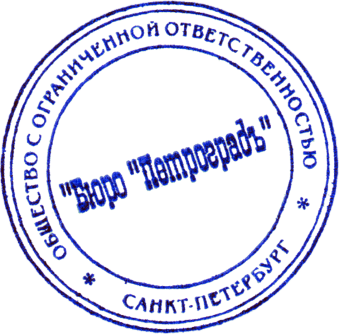 32 человека (два сопровождающих)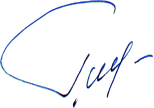 Питание двухразовое(завтраки «шведский стол», обеды «порционные»)Автобус (до 48 мест)Номер в Едином Федеральном реестре туроператоров  ВНТ № 015481Общество с ограниченной ответственностью  "ЕВА ГРУПП"197341, г. Санкт-Петербург, бульвар Серебристый, дом 37, лит. А, пом. 8-Н , тел/факс (812)313-61-11, www.evatour.ruГенеральный директор - Кириллова А.В.Номер в Едином Федеральном реестре туроператоров  ВНТ № 015481Общество с ограниченной ответственностью  "ЕВА ГРУПП"197341, г. Санкт-Петербург, бульвар Серебристый, дом 37, лит. А, пом. 8-Н , тел/факс (812)313-61-11, www.evatour.ruГенеральный директор - Кириллова А.В.Номер в Едином Федеральном реестре туроператоров  ВНТ № 015481Общество с ограниченной ответственностью  "ЕВА ГРУПП"197341, г. Санкт-Петербург, бульвар Серебристый, дом 37, лит. А, пом. 8-Н , тел/факс (812)313-61-11, www.evatour.ruГенеральный директор - Кириллова А.В.Номер в Едином Федеральном реестре туроператоров  ВНТ № 015481Общество с ограниченной ответственностью  "ЕВА ГРУПП"197341, г. Санкт-Петербург, бульвар Серебристый, дом 37, лит. А, пом. 8-Н , тел/факс (812)313-61-11, www.evatour.ruГенеральный директор - Кириллова А.В.Номер в Едином Федеральном реестре туроператоров  ВНТ № 015481Общество с ограниченной ответственностью  "ЕВА ГРУПП"197341, г. Санкт-Петербург, бульвар Серебристый, дом 37, лит. А, пом. 8-Н , тел/факс (812)313-61-11, www.evatour.ruГенеральный директор - Кириллова А.В.Номер в Едином Федеральном реестре туроператоров  ВНТ № 015481Общество с ограниченной ответственностью  "ЕВА ГРУПП"197341, г. Санкт-Петербург, бульвар Серебристый, дом 37, лит. А, пом. 8-Н , тел/факс (812)313-61-11, www.evatour.ruГенеральный директор - Кириллова А.В.Номер в Едином Федеральном реестре туроператоров  ВНТ № 015481Общество с ограниченной ответственностью  "ЕВА ГРУПП"197341, г. Санкт-Петербург, бульвар Серебристый, дом 37, лит. А, пом. 8-Н , тел/факс (812)313-61-11, www.evatour.ruГенеральный директор - Кириллова А.В.Номер в Едином Федеральном реестре туроператоров  ВНТ № 015481Общество с ограниченной ответственностью  "ЕВА ГРУПП"197341, г. Санкт-Петербург, бульвар Серебристый, дом 37, лит. А, пом. 8-Н , тел/факс (812)313-61-11, www.evatour.ruГенеральный директор - Кириллова А.В.Номер в Едином Федеральном реестре туроператоров  ВНТ № 015481Общество с ограниченной ответственностью  "ЕВА ГРУПП"197341, г. Санкт-Петербург, бульвар Серебристый, дом 37, лит. А, пом. 8-Н , тел/факс (812)313-61-11, www.evatour.ruГенеральный директор - Кириллова А.В.Наименование маршрута МаршрутПеречень объектов показа Название гостиниц, категория предоставляемых номеровКоличество дней \ ночейОбщая стоимость тура на 1 челКол-во в группе Тип питания Вид транспорта1."Вокруг Словенского моря"Санкт-Петербург-Великий Новгород-Старая Русса-ВалдайНовгородский Кремль, Софийский собор, Клопский монастырь, экскурсия по Старой Руссе, Спасо-Преображенский монастырь, курорт "Старая Русса", дом-музей Ф.М.Достоевского, музей колокольчиков в Валдае и Иверский монастырь"Садко"Двухместный номер, стандарт2дня/1 ночь 6800 руб30Завтрак в гостинице "шведский стол"2 обеда накрытиеТуристический автобус2."От истока до устья Волхова"Санкт-Петербург-Великий Новгород-Старая ЛадогаЛадожская крепость, церковь св. Ильи пророка в Плеханово, Волховская ГРЭС, церковь св. архангела Михаила. Переезд в Великий Новгород вдоль русла реки Волхов. Новгородский кремль, исток Волхова, Юрьев монастырь, Витославлицы"Парк Инн Береста"2 дня/1 ночь7500 руб30Завтрак в гостинице "шведский стол"2 обеда накрытиеТуристический автобус3."В краю народа сето"Санкт-Петербург-Камно-Изборск-Малы-Сенно-Сигово-ПечорыГородище Камно, Труворово городище в Изборске, Мальский монастырь, погост Сенно, музей-усадьба народа сето в деревне Сигово, Печоры, Успенский монастырь краеведческий музейГостиница "Рижская" в Пскове2 дня/1 ночь7900 руб30Завтрак в гостинице "шведский стол"2 обеда накрытиеТуристический автобус4."Загадки псковской земли" Санкт-Петербург-Остров-Псков-ГдовОстров на реке Великой, Мирожский монастырь в Пскове, женский Спасо-Елеазаровский монастырь, Гдовская крепость, собор Державной иконы Божьей матери, Троицкая церковь в Доможирке, церковь в Каменном концеГостиница "Октябрьская"2дня/1 ночь6900 руб30Завтрак в гостинице "шведский стол"2 обеда накрытиеТуристическийавтобус5."Святыни Приладожья" Санкт-Петербург-Александро-Свирский монастырь-ОлонецАлександро-Свирский монастырь. Экскурсия по городу Олонец, собор Смоленской иконы Богоматери, Успенский собор, храм Флора и Лавра в Мегреге, подвесной мост в Ильинском, карельская деревня Нурмалицы, Важеозерский Спасо-Преображенский женский монастырь, мужской монастырь Митрофаньевской пустыниГостиница Александро-Свирского монастыря2 дня/ 1 ночь6500 рублей30Завтрак в гостинице накрытие 2 обеда накрытиеТуристический автобус6."Памятники деревянного зодчества Посвирья"Санкт-Петербург-Петрозаводск-Кижи-Марциальные воды-Кивач-КондопогаПодпорожье, Важины, Согницы, Заозерье, Посад, Пелдожи, Щелейки- церковь св. Дмитрия Солунского, обзорная по городу Петрозаводску, водная экскурсия на остров Кижи, курорт Марциальные воды, водопад Кивач, Успенская деревянная церковь в КондопогеГостиница "Ладога"3 дня / 2 ночи10800 рублей30Завтрак в гостинице "шведский стол"3 обеда накрытиеТуристический автобус и катер на КижиМТ3 008743, ООО « Звезды путешествий »,  ул. Маяковского, д. 2/ Невский пр. 94, тел. 8(812) 331-59-71,  russia@starsoftravel.ru,  www.starsoftravel.ru, Генеральный директор  Афрамеев О.Э.Начальник отдела туров по России  Борулько Н.В. МТ3 008743, ООО « Звезды путешествий »,  ул. Маяковского, д. 2/ Невский пр. 94, тел. 8(812) 331-59-71,  russia@starsoftravel.ru,  www.starsoftravel.ru, Генеральный директор  Афрамеев О.Э.Начальник отдела туров по России  Борулько Н.В. МТ3 008743, ООО « Звезды путешествий »,  ул. Маяковского, д. 2/ Невский пр. 94, тел. 8(812) 331-59-71,  russia@starsoftravel.ru,  www.starsoftravel.ru, Генеральный директор  Афрамеев О.Э.Начальник отдела туров по России  Борулько Н.В. МТ3 008743, ООО « Звезды путешествий »,  ул. Маяковского, д. 2/ Невский пр. 94, тел. 8(812) 331-59-71,  russia@starsoftravel.ru,  www.starsoftravel.ru, Генеральный директор  Афрамеев О.Э.Начальник отдела туров по России  Борулько Н.В. МТ3 008743, ООО « Звезды путешествий »,  ул. Маяковского, д. 2/ Невский пр. 94, тел. 8(812) 331-59-71,  russia@starsoftravel.ru,  www.starsoftravel.ru, Генеральный директор  Афрамеев О.Э.Начальник отдела туров по России  Борулько Н.В. МТ3 008743, ООО « Звезды путешествий »,  ул. Маяковского, д. 2/ Невский пр. 94, тел. 8(812) 331-59-71,  russia@starsoftravel.ru,  www.starsoftravel.ru, Генеральный директор  Афрамеев О.Э.Начальник отдела туров по России  Борулько Н.В. МТ3 008743, ООО « Звезды путешествий »,  ул. Маяковского, д. 2/ Невский пр. 94, тел. 8(812) 331-59-71,  russia@starsoftravel.ru,  www.starsoftravel.ru, Генеральный директор  Афрамеев О.Э.Начальник отдела туров по России  Борулько Н.В. МТ3 008743, ООО « Звезды путешествий »,  ул. Маяковского, д. 2/ Невский пр. 94, тел. 8(812) 331-59-71,  russia@starsoftravel.ru,  www.starsoftravel.ru, Генеральный директор  Афрамеев О.Э.Начальник отдела туров по России  Борулько Н.В. МТ3 008743, ООО « Звезды путешествий »,  ул. Маяковского, д. 2/ Невский пр. 94, тел. 8(812) 331-59-71,  russia@starsoftravel.ru,  www.starsoftravel.ru, Генеральный директор  Афрамеев О.Э.Начальник отдела туров по России  Борулько Н.В. Наименование маршрута (описание)Маршрут(перечень населенных пунктов, где проводятся экскурсия)Перечень объектов показа (в населенных пунктах, местах, где проводятся экскурсии)Название гостиниц, категория предоставляемых номеровКоличество дней \ ночей, время посещения объектов показа, время переездовОбщая стоимость тура на 1 челКол-во в группе Тип питания (порц., шв. стол, кол-во в день)Вид транспортаСанкт-Петербург - КарелияСанкт-Петербург – Пушкин – Петрозаводск – КижиСанкт-Петербург:Исаакиевский собор, Медный всадник, Адмиралтейство, Эрмитаж, Спас-на-Крови, Марсово поле Петропавловская крепость, домик Петра I, стрелка Васильевского острова,  Ростральные колонны, здание БиржиПушкин: Екатерининский дворец, паркПетрозаводск: Круглая площадь, Губернаторский парк, памятник Петру I, памятник Г.И. Державину, Онежская набережная, Собор Александра НевскогоНациональный парк Кижи: Преображенский Собор, Покровская Церковь,  Церковь ЛазаряПарк Инн  Прибалтийская 4* (г. Санкт-Петербург)Парк Инн 4* Петрозаводск4дня/3ночиот 34500 руб.123-х разовое.Завтрак - шведский стол.Обед, ужин – порционно.Автобус + поездВ краю чудесСанкт-Петербург – Вологда – Великий УстюгСанкт-Петербург (без экскурсий)Вологда: Архиерейское подворье Вологодского КремляСофийский СоборВоскресенский СоборПлац-Парадная площадьСенная площадьПамятники деревянной архитектуры, резного палисадаМузей КружеваИнтерактивная экскурсия «7 чудес Вологодского Кремля»Спасо-Прилуцкий монастырьВеликий Устюг:Вотчина Деда МорозаСоборное дворищеСобор Прокопия ПраведногоКомплекс Михайло-Архангельского и Спасо-Преображенского монастырейДымковская слободаНабережная СухоныГородская резиденция Деда МорозаПочта Деда МорозаМузей поздравительной открыткиБез проживания в гостинице.Ночные переезды в поездах (плацкарт, купе)4 дня/ 3 ночи13100 руб (перезд ж/д – плацкарт)16500 руб. (переезд ж/д – купе)10+13-х разовое.Завтрак, обед, ужин – порционноПоезд + АвтобусВ краю чудесСанкт-Петербург – Вологда – Великий УстюгСанкт-Петербург Исаакиевский собор, Медный всадник, Адмиралтейство, Эрмитаж, Спас-на-Крови, Марсово поле Петропавловская крепость, домик Петра I, стрелка Васильевского острова,  Ростральные колонны, здание БиржиПушкин: Екатерининский дворец, паркВологда: Архиерейское подворье Вологодского КремляСофийский СоборВоскресенский СоборПлац-Парадная площадьСенная площадьПамятники деревянной архитектуры, резного палисадаМузей КружеваИнтерактивная экскурсия «7 чудес Вологодского Кремля»Спасо-Прилуцкий монастырьВеликий Устюг:Вотчина Деда МорозаСоборное дворищеСобор Прокопия ПраведногоКомплекс Михайло-Архангельского и Спасо-Преображенского монастырейДымковская слободаНабережная СухоныГородская резиденция Деда МорозаПочта Деда МорозаМузей поздравительной открыткиБез проживания в гостинице.Ночные переезды в поездах (плацкарт, купе)4 дня/ 3 ночи15100 руб (перезд ж/д – плацкарт)18500 руб. (переезд ж/д – купе)10+13-х разовое.Завтрак, обед, ужин – порционноПоезд + АвтобусООО «Кадис Интернешнл Тур», адрес 192102, г. Санкт-Петербург, наб. р. Волковки, д.7, оф. 214, Тел./факс:+7 (812) 718-65-93, e-mail kdv@kadis-tour.ru, Генеральный директор Кадис Юлия ВладимировнаООО «Кадис Интернешнл Тур», адрес 192102, г. Санкт-Петербург, наб. р. Волковки, д.7, оф. 214, Тел./факс:+7 (812) 718-65-93, e-mail kdv@kadis-tour.ru, Генеральный директор Кадис Юлия ВладимировнаООО «Кадис Интернешнл Тур», адрес 192102, г. Санкт-Петербург, наб. р. Волковки, д.7, оф. 214, Тел./факс:+7 (812) 718-65-93, e-mail kdv@kadis-tour.ru, Генеральный директор Кадис Юлия ВладимировнаООО «Кадис Интернешнл Тур», адрес 192102, г. Санкт-Петербург, наб. р. Волковки, д.7, оф. 214, Тел./факс:+7 (812) 718-65-93, e-mail kdv@kadis-tour.ru, Генеральный директор Кадис Юлия ВладимировнаООО «Кадис Интернешнл Тур», адрес 192102, г. Санкт-Петербург, наб. р. Волковки, д.7, оф. 214, Тел./факс:+7 (812) 718-65-93, e-mail kdv@kadis-tour.ru, Генеральный директор Кадис Юлия ВладимировнаООО «Кадис Интернешнл Тур», адрес 192102, г. Санкт-Петербург, наб. р. Волковки, д.7, оф. 214, Тел./факс:+7 (812) 718-65-93, e-mail kdv@kadis-tour.ru, Генеральный директор Кадис Юлия ВладимировнаООО «Кадис Интернешнл Тур», адрес 192102, г. Санкт-Петербург, наб. р. Волковки, д.7, оф. 214, Тел./факс:+7 (812) 718-65-93, e-mail kdv@kadis-tour.ru, Генеральный директор Кадис Юлия ВладимировнаООО «Кадис Интернешнл Тур», адрес 192102, г. Санкт-Петербург, наб. р. Волковки, д.7, оф. 214, Тел./факс:+7 (812) 718-65-93, e-mail kdv@kadis-tour.ru, Генеральный директор Кадис Юлия ВладимировнаООО «Кадис Интернешнл Тур», адрес 192102, г. Санкт-Петербург, наб. р. Волковки, д.7, оф. 214, Тел./факс:+7 (812) 718-65-93, e-mail kdv@kadis-tour.ru, Генеральный директор Кадис Юлия ВладимировнаНаименование маршрута (описание)Маршрут(перечень населенных пунктов, где проводятся экскурсия)Перечень объектов показа (в населенных пунктах, местах, где проводятся экскурсии)Название гостиниц, категория предоставляемых номеровКоличество дней \ ночей, время посещения объектов показа, время переездовОбщая стоимость тура на 1 челКол-во в группе Тип питания (порц., шв. стол, кол-во в день)Вид транспортаЖемчужины Серебряного ожерелья( История трех городов Великой Российской Империи, с прикосновением к артефактам становления государственности и изучение ремесленных промыслов, с трудом сохранившихся до нашего времени)Спб-Пушкин-Павловск-Чудово-Великий Новгород – Сольцы- Псков- Гатчина- Спб1д.: Обзорная, Казанский собор, Эрмитаж.2д.: Петродворец, Кронштадт.3д.: Пушкин, Павловск.4д.: Чудово-Дом Некрасова, Новгородский кремль, Грановитая палата, «Витославицы»5д.: Сольцы-Ильинский собор, Псков- Кремль, Мирожский монастырь, церковь Николая чудотворца.6д.: Луга-: Костел Святого Николая, Краеведческий музей. Гатчина- Гатчинский и Приоратский дворец.СПБSpirit House **Россия ***Domina prestige*****НовгородСадко***Три КотаПсковГостиница 903Транзит6 дней/5 ночей.СПБОбзорная-2чЭрмитаж-3чПетродворец-4чКронштадт-3чПушкин-4чПавловск-3чНовгородСпб-Новгород-4чЧудово-1чОбзорная-3чВитославицы -2чПсковНовгород-Псков-4чСельцы-1чОбзорная-3чПалаты Меньшиковых, осмотр церквей-3чот 19950405-Завтрак6- ОбедУжин (по дополнительному согласованию)АвтобусМВТ 003500, ООО «КИТ Сервис», г. Санкт-Петербург, Дворцовая наб., д. 26, оф. 312, 8 (812) 380-91-44, spb@cit-service.ru, www.cit-service.ru, Генеральный директор Соколов Алексей ПетровичМВТ 003500, ООО «КИТ Сервис», г. Санкт-Петербург, Дворцовая наб., д. 26, оф. 312, 8 (812) 380-91-44, spb@cit-service.ru, www.cit-service.ru, Генеральный директор Соколов Алексей ПетровичМВТ 003500, ООО «КИТ Сервис», г. Санкт-Петербург, Дворцовая наб., д. 26, оф. 312, 8 (812) 380-91-44, spb@cit-service.ru, www.cit-service.ru, Генеральный директор Соколов Алексей ПетровичМВТ 003500, ООО «КИТ Сервис», г. Санкт-Петербург, Дворцовая наб., д. 26, оф. 312, 8 (812) 380-91-44, spb@cit-service.ru, www.cit-service.ru, Генеральный директор Соколов Алексей ПетровичМВТ 003500, ООО «КИТ Сервис», г. Санкт-Петербург, Дворцовая наб., д. 26, оф. 312, 8 (812) 380-91-44, spb@cit-service.ru, www.cit-service.ru, Генеральный директор Соколов Алексей ПетровичМВТ 003500, ООО «КИТ Сервис», г. Санкт-Петербург, Дворцовая наб., д. 26, оф. 312, 8 (812) 380-91-44, spb@cit-service.ru, www.cit-service.ru, Генеральный директор Соколов Алексей ПетровичМВТ 003500, ООО «КИТ Сервис», г. Санкт-Петербург, Дворцовая наб., д. 26, оф. 312, 8 (812) 380-91-44, spb@cit-service.ru, www.cit-service.ru, Генеральный директор Соколов Алексей ПетровичМВТ 003500, ООО «КИТ Сервис», г. Санкт-Петербург, Дворцовая наб., д. 26, оф. 312, 8 (812) 380-91-44, spb@cit-service.ru, www.cit-service.ru, Генеральный директор Соколов Алексей ПетровичМВТ 003500, ООО «КИТ Сервис», г. Санкт-Петербург, Дворцовая наб., д. 26, оф. 312, 8 (812) 380-91-44, spb@cit-service.ru, www.cit-service.ru, Генеральный директор Соколов Алексей ПетровичНаименование маршрута (описание)Маршрут(перечень населенных пунктов, где проводятся экскурсия)Перечень объектов показа (в населенных пунктах, местах, где проводятся экскурсии)Название гостиниц, категория предоставляемых номеровКоличество дней \ ночей, время посещения объектов показа, время переездовОбщая стоимость тура на 1 челКол-во в группе Тип питания (порц., шв. стол, кол-во в день)Вид транспортаСеверо-Западная Русь – тур для иностранных туристов (английский, французский, немецкий языки), объединяющий знакомство с Санкт-Петербургом, Псковской и Новгородской областямиСанкт-Петербург – Великий Новгород – Старая Русса – Псков – Пушкинские горы – Изборск – Печоры – Гатчина – Санкт-ПетербургВеликий Новгород: обзорная экскурсия по городу с посещением Кремля с Софийским собором, Ярославова Дворища, Музея Истории и Археологии, Кафедрального собора Богородицы, Собора Святого Николая, руин дворца Ярослава Мудрого; экскурсии по Свято-Юрьеву мужскому монастырю и музею деревянного зодчества «Витославлицы.Старая Русса: обзорная экскурсия по городу с посещением Курорта и музея Ф. М. Достоевского.Великий Новгород:Экскурсия в Грановитую палату, круиз по реке Волхов к озеру Ильмень.Псков: Обзорная экскурсия по городу с посещением Псковского кремля и Свято-Троицкого кафедрального собора, Паганкиных палат, экскурсии в Мирожском монастыре и на пасеке «Медовый хуторок». Пушкинские горы: Святогорский монастырь, Тригорское, Михайловское. Изборск: обзорная экскурсия с посещением крепости и источников. Печоры: экскурсия по Псково-Печёрскому Свято-Успенскому мужскому монастырюГатчина: экскурсия по Гатчинскому дворцу и парку. Санкт-Петербург: Обзорная экскурсия по городу с посещением Петропавловской крепости,экскурсия по рекам и каналам.Великий Новгород (3 ночи): «Волхов»*** (номера стандарт)Псков (4 ночи): «Двор Подзноева»*** (Бизнес-корпус, номера стандарт)Санкт-Петербург (1 ночь): «Атлантика»*** (номера стандарт)9 дней / 8 ночей.Переезд Санкт-Петербург – Великий Новгород – ок. 200 км. ~ 3,5-4 ч.; Переезд Великий Новгород – Старая Русса – ок. 100 км. ~ 2 ч.; Переезд Великий Новгород – Псков – ок. 215 км. ~ 4 ч.; Переезд Псков – Пушкинские горы – ок. 120 км. ~ 2 ч.; Переезд Псков – Изборск – ок. 30 км. ~ 0,5 ч.; Переезд Изборск – Печоры – ок. 30 км. ~ 0,5 ч.; Переезд Печоры – Псков – ок. 60 км. 1 ч.; Переезд Псков – Гатчина – ок. 250 км. ~ 4 ч. Переезд Гатчина – Санкт-Петербург – ок. 50 км. ~ 1,5 ч.От 1 200 €От 5 чел. /Возможно любое количествоТрёхразовое. Завтраки – шведский стол, в Санкт-Петербурге – накрытие. Обеды и ужины – накрытие.Микроавтобус / АвтобусПутешествие по приневским и новгородским землям – знакомство с Санкт-Петербургом, его знаменитыми пригородами и храмами, а также путешествие в древнюю столицу приневских земель – Великий НовгородСанкт-Петербург – Великий НовгородСанкт-Петербург: Обзорная экскурсия по городу с посещением Исаакиевского собора, экскурсия в Царское село с посещением Екатерининского дворца и парка, экскурсия «Парадный Петербург» с посещением храма Спас на Крови, экскурсия «Храмы Северной столицы» с посещением Казанского собора и часовни Ксении Блаженной, экскурсия «Петровский Петербург» с посещением Петропавловской крепости и исторического театра-макета «Петровская акватория», экскурсия в Петергоф с посещением Большого Петергофского дворца.Великий Новгород:обзорная экскурсия по городу с посещением Ярославова Дворища, Кремля с Софийским собором; экскурсия по одной из экспозиций в музее на территории Кремля; экскурсия по Свято-Юрьеву мужскому монастырю.Санкт-Петербург (8 ночей): «Санкт-Петербург»*** (стандартные номера с видом на город), Великий Новгород (1 ночь): «Волхов»*** (номера стандарт)10 дней / 9 ночей.Переезд Санкт-Петербург – Великий Новгород – на поезде, 2 ч. 49 мин.От 19 780 руб.Сборный тур для индивидуальных русскоговорящих туристовЗавтраки «шведский стол»Автобус, поезд (Санкт-Петербург – Великий Новгород)На страже Северо-Западных земель – знакомство с основными достопримечательностями Санкт-Петербурга и сокровищами Псковских земельСанкт-Петербург – Псков – Пушкинские горы – Изборск – Печоры – ПсковСанкт-Петербург: экскурсия «Ансамбли Невского проспекта» с посещением Казанского собора, экскурсия в Петергоф с посещением Нижнего парка с фонтанами, обзорная экскурсия по городу с посещением Государственного Эрмитажа.Пушкинские горы: Святогорский монастырь, Тригорское, Михайловское. Псков: Обзорная экскурсия по городу с посещением Псковского кремля и Свято-Троицкого кафедрального собора.Изборск: обзорная экскурсия с посещением крепости, Труворова городища и источников. Печоры: экскурсия по Псково-Печёрскому Свято-Успенскому мужскому монастырюСанкт-Петербург (2 ночи): «Санкт-Петербург»*** (стандартные номера с видом на город), Великий Новгород (2 ночи): мини-отель «Золотая набережная» (номера комфорт)5 дней / 4 ночи.Переезд Санкт-Петербург – Псков – на микроавтобусе, ок. 300 км. ~ 4,5-5 ч.От 13 730 руб.Сборный тур для индивидуальных русскоговорящих туристовЗавтраки: Санкт-Петербург - «шведский стол», Псков – накрытие.Автобус, микроавтобус (Санкт-Петербург - Псков)Поездка в Выборг – город, где школьники смогут соприкоснуться со Средневековьем и посетить единственной в России рыцарский замокСанкт-Петербург – Выборг – Санкт-ПетербургТрассовая экскурсия в Выборг, осмотр Старого города и Выборгского замка, подъём на башню Св. Олафа, экскурсия по скальному парку «Монрепо»–1 деньПереезд Санкт-Петербург – Выборг – ок. 170 км. ~ 3 ч.От 1 130 руб.40 шк. + 4 сопр.–АвтобусВНТ 013272, Семейный туроператор «Музейка» (ООО «МУЗЕЙКА»), г. Москва, ул. Ивана Сусанина 2-1-77 (г. Санкт-Петербург, Большая Морская, д.50), +7(916) 939 33 330, info@muzeyka.ru, www.muzeyka.ru, генеральный директор Буслова Валерия ВитальевнаВНТ 013272, Семейный туроператор «Музейка» (ООО «МУЗЕЙКА»), г. Москва, ул. Ивана Сусанина 2-1-77 (г. Санкт-Петербург, Большая Морская, д.50), +7(916) 939 33 330, info@muzeyka.ru, www.muzeyka.ru, генеральный директор Буслова Валерия ВитальевнаВНТ 013272, Семейный туроператор «Музейка» (ООО «МУЗЕЙКА»), г. Москва, ул. Ивана Сусанина 2-1-77 (г. Санкт-Петербург, Большая Морская, д.50), +7(916) 939 33 330, info@muzeyka.ru, www.muzeyka.ru, генеральный директор Буслова Валерия ВитальевнаВНТ 013272, Семейный туроператор «Музейка» (ООО «МУЗЕЙКА»), г. Москва, ул. Ивана Сусанина 2-1-77 (г. Санкт-Петербург, Большая Морская, д.50), +7(916) 939 33 330, info@muzeyka.ru, www.muzeyka.ru, генеральный директор Буслова Валерия ВитальевнаВНТ 013272, Семейный туроператор «Музейка» (ООО «МУЗЕЙКА»), г. Москва, ул. Ивана Сусанина 2-1-77 (г. Санкт-Петербург, Большая Морская, д.50), +7(916) 939 33 330, info@muzeyka.ru, www.muzeyka.ru, генеральный директор Буслова Валерия ВитальевнаВНТ 013272, Семейный туроператор «Музейка» (ООО «МУЗЕЙКА»), г. Москва, ул. Ивана Сусанина 2-1-77 (г. Санкт-Петербург, Большая Морская, д.50), +7(916) 939 33 330, info@muzeyka.ru, www.muzeyka.ru, генеральный директор Буслова Валерия ВитальевнаВНТ 013272, Семейный туроператор «Музейка» (ООО «МУЗЕЙКА»), г. Москва, ул. Ивана Сусанина 2-1-77 (г. Санкт-Петербург, Большая Морская, д.50), +7(916) 939 33 330, info@muzeyka.ru, www.muzeyka.ru, генеральный директор Буслова Валерия ВитальевнаВНТ 013272, Семейный туроператор «Музейка» (ООО «МУЗЕЙКА»), г. Москва, ул. Ивана Сусанина 2-1-77 (г. Санкт-Петербург, Большая Морская, д.50), +7(916) 939 33 330, info@muzeyka.ru, www.muzeyka.ru, генеральный директор Буслова Валерия ВитальевнаВНТ 013272, Семейный туроператор «Музейка» (ООО «МУЗЕЙКА»), г. Москва, ул. Ивана Сусанина 2-1-77 (г. Санкт-Петербург, Большая Морская, д.50), +7(916) 939 33 330, info@muzeyka.ru, www.muzeyka.ru, генеральный директор Буслова Валерия ВитальевнаВНТ 013272, Семейный туроператор «Музейка» (ООО «МУЗЕЙКА»), г. Москва, ул. Ивана Сусанина 2-1-77 (г. Санкт-Петербург, Большая Морская, д.50), +7(916) 939 33 330, info@muzeyka.ru, www.muzeyka.ru, генеральный директор Буслова Валерия ВитальевнаВНТ 013272, Семейный туроператор «Музейка» (ООО «МУЗЕЙКА»), г. Москва, ул. Ивана Сусанина 2-1-77 (г. Санкт-Петербург, Большая Морская, д.50), +7(916) 939 33 330, info@muzeyka.ru, www.muzeyka.ru, генеральный директор Буслова Валерия ВитальевнаВНТ 013272, Семейный туроператор «Музейка» (ООО «МУЗЕЙКА»), г. Москва, ул. Ивана Сусанина 2-1-77 (г. Санкт-Петербург, Большая Морская, д.50), +7(916) 939 33 330, info@muzeyka.ru, www.muzeyka.ru, генеральный директор Буслова Валерия ВитальевнаВНТ 013272, Семейный туроператор «Музейка» (ООО «МУЗЕЙКА»), г. Москва, ул. Ивана Сусанина 2-1-77 (г. Санкт-Петербург, Большая Морская, д.50), +7(916) 939 33 330, info@muzeyka.ru, www.muzeyka.ru, генеральный директор Буслова Валерия ВитальевнаВНТ 013272, Семейный туроператор «Музейка» (ООО «МУЗЕЙКА»), г. Москва, ул. Ивана Сусанина 2-1-77 (г. Санкт-Петербург, Большая Морская, д.50), +7(916) 939 33 330, info@muzeyka.ru, www.muzeyka.ru, генеральный директор Буслова Валерия ВитальевнаВНТ 013272, Семейный туроператор «Музейка» (ООО «МУЗЕЙКА»), г. Москва, ул. Ивана Сусанина 2-1-77 (г. Санкт-Петербург, Большая Морская, д.50), +7(916) 939 33 330, info@muzeyka.ru, www.muzeyka.ru, генеральный директор Буслова Валерия ВитальевнаНаименование маршрута (описание)Маршрут(перечень населенных пунктов, где проводятся экскурсия)Маршрут(перечень населенных пунктов, где проводятся экскурсия)Маршрут(перечень населенных пунктов, где проводятся экскурсия)Перечень объектов показа (в населенных пунктах, местах, где проводятся экскурсии)Перечень объектов показа (в населенных пунктах, местах, где проводятся экскурсии)Название гостиниц, категория предоставляемых номеровКоличество дней \ ночей, время посещения объектов показа, время переездовКоличество дней \ ночей, время посещения объектов показа, время переездовОбщая стоимость тура на 1 челОбщая стоимость тура на 1 челКол-во в группе Тип питания.Тип питания.Вид транспорта1.  «Великое княжество Китежградское»: затопленные города, посёлки и церкви Рыбинского водохранилища». Стоило ли строить плотины и устраивать рукотворное море – Рыбинское водохранилище? Стоят ли заливные луга вокруг затопленного целиком города Мологи построенных на Волге советских электростанций? Стоит ли роскошная рыбалка на мелководье переселения сотни тысяч жителей нынешнего дна Рыбинского водохранилища? В первый день мы увидим, как выглядели похожие города, оставшиеся незатопленными, а во второй день посмотрим на купола и башни, торчащие из воды, и помянём Мологу, принесённую в жертву советскому электричеству.Бежецк, Красный Холм, Брейтово, Устюжна, Рыбинское водохранилище, затопленный город Молога, Череповец,  остров Каменный на Кубенском озере,ВологдаБежецк, Красный Холм, Брейтово, Устюжна, Рыбинское водохранилище, затопленный город Молога, Череповец,  остров Каменный на Кубенском озере,ВологдаБежецк, Красный Холм, Брейтово, Устюжна, Рыбинское водохранилище, затопленный город Молога, Череповец,  остров Каменный на Кубенском озере,ВологдаБежецк, Красный Холм, Брейтово, Устюжна, Рыбинское водохранилище, затопленный город Молога, Череповец,  остров Каменный на Кубенском озере,ВологдаПервый день: 1. Прибытие в Бежецк.2. Завтрак.3. Колокольня Введенского монастыря (1682).4. Крестовоздвиженская церковь (1670).5. Преображенская церковь (1772).6. Казанская церковь (1773).7. Трансфер «Бежецк – Красный Холм».8.  Никольский Антониев монастырь (XV - XVII вв., руины).9. Берег Рыбинскоговодохранилища (панорама).10. Трансфер «Красный Холм – Брейтово».11. Часовня Николая Чудотворца (2003) на месте старых (затопленных) кварталов Брейтова.12. Трансфер «Брейтово – Весьегонск (Весь Ёгонская)».13. Предтечинская, Казанская и Троицкая церкви (XIX-XX вв.).14. Порт на берегу Моложского залива.15. Заросший деревьями и кустами аэродром.16. Трансфер «Весьегонск  – Устюжна (Устюг Железный)».17. Обед.18. Собор Рождества Богородицы (1685-1690).19. Казанская церковь (1694).20. Благовещенская церковь (1762).21. Воскресенская церковь (1771).22. Покровская церковь (1780), левый берег.23. Успенская церковь (1781), левый берег.24.Ужин.25. Заселение в гостиницу.Второй день:1. Завтрак. Выселение.2. Посадка на теплоход. Путь через Мологу и обратно до Череповца. 3.Трансфер «Череповец – Кубенское озеро».4. Каменный остров. Спасо-Каменный монастырь (1260).6. Колокольня Спасо-Преображенского собора (1481).7. Трансфер «Кубенскоре озеро, остров Каменный –  Вологда».8. Обед по пути в Вологду.9. Вологда. Свободное время. 10. Ужин в Вологде.11.Трансфер на вокзал.Устюжна, гостиницы на выбор: «Александровская»,«Легенда»,«У камина»,«Устюжна – зелёная жемчужина».Номера стандартные, с раздельными кроватями, с удобствами в номере или на блок.Двухдневный тур(два дня, одна ночь).Первый день:1.Бежецк – 4 часа.2. Трансфер «Бежецк –  Красный Холм»  –  50 мин, 41 км.3. Красный Холм – 1 час.4. Трансфер «Красный Холм – Брейтово» – 1 час 40 мин, .5. Брейтово – 30 минут.6. Трансфер «Брейтово – Весьегонск» – 1 час 50 мин, .7. Весьегонск – 1 час.8. Трансфер «Весьегонск  – Устюжна» – 1 час 15 мин, .9.Устюжна  – 3 часа.Второй день:1. Трансфер «Устюжна – Весьегонск» – 1 час 15 мин, .2. Теплоход  «Весьегонск – затопленная Молога и полузатопленное Брейтово – Череповец» – 4 часа.3. Трансфер «Череповец – Шексна – Вологда – Кубенское озеро» – 2 часа 35 минут, . 4. Кубенское озеро – 2 часа.5. Трансфер «Кубенское озеро – Вологда,  железнодорожный вокзал» – 1 час, Двухдневный тур(два дня, одна ночь).Первый день:1.Бежецк – 4 часа.2. Трансфер «Бежецк –  Красный Холм»  –  50 мин, 41 км.3. Красный Холм – 1 час.4. Трансфер «Красный Холм – Брейтово» – 1 час 40 мин, .5. Брейтово – 30 минут.6. Трансфер «Брейтово – Весьегонск» – 1 час 50 мин, .7. Весьегонск – 1 час.8. Трансфер «Весьегонск  – Устюжна» – 1 час 15 мин, .9.Устюжна  – 3 часа.Второй день:1. Трансфер «Устюжна – Весьегонск» – 1 час 15 мин, .2. Теплоход  «Весьегонск – затопленная Молога и полузатопленное Брейтово – Череповец» – 4 часа.3. Трансфер «Череповец – Шексна – Вологда – Кубенское озеро» – 2 часа 35 минут, . 4. Кубенское озеро – 2 часа.5. Трансфер «Кубенское озеро – Вологда,  железнодорожный вокзал» – 1 час, 6 700 рублей на одного человека.6 700 рублей на одного человека.30 человекПОРЦИОННОЕПИТАНИЕ.ПОРЦИОННОЕПИТАНИЕ.Поезд, автобус, теплоход.2. «Вологодские Угоры»Угоры – это не холмы, не сопки, не курганы и уж тем более не горы. Объяснять это слово не нужно, достаточно почувствовать веселье тех, кто катится по ним.Угоры – это угарно! Программа «Вологодские Угоры» подходит как для семейных групп, так и для школьников.2. «Вологодские Угоры»Угоры – это не холмы, не сопки, не курганы и уж тем более не горы. Объяснять это слово не нужно, достаточно почувствовать веселье тех, кто катится по ним.Угоры – это угарно! Программа «Вологодские Угоры» подходит как для семейных групп, так и для школьников.2. «Вологодские Угоры»Угоры – это не холмы, не сопки, не курганы и уж тем более не горы. Объяснять это слово не нужно, достаточно почувствовать веселье тех, кто катится по ним.Угоры – это угарно! Программа «Вологодские Угоры» подходит как для семейных групп, так и для школьников.Вологда, деревня Семёнково, Тотьма.Первый день:1. Прибытие в Вологду.2. Трансфер «Вологда – поселок Стризнево», прибытие в центр активного отдыха «Y.E.S».3. Завтрак.4. Квест: «Сдача норм ГТО» («Готов к труду и обороне!»)5. Обед.6. Свободное время.7. Ужин.Второй день:1. Завтрак. Выселение.2. Выезд в Вологду.3. Обзорная экскурсия по Вологде.4. Трансфер «Вологда – деревня Семёнково».5. Интерактивная программа в архитектурно-этнографическом музее.6. Ужин.7. Трансфер «деревня Семёнково -  село Биряково».8. Заселение в туристический комплекс «Кульсевель».Третий день:1. Завтрак. Выселение.2. Посещение музея сельскохозяйственной техники.3. Трансфер «село Биряково  – Тотьма».4. Игра-квест «В поисках клада чёрной лисы».5. Обед.6. Трансфер «Тотьма – Вологда».7. Ужин.8. Трансфер на вокзал.Первый день:1. Прибытие в Вологду.2. Трансфер «Вологда – поселок Стризнево», прибытие в центр активного отдыха «Y.E.S».3. Завтрак.4. Квест: «Сдача норм ГТО» («Готов к труду и обороне!»)5. Обед.6. Свободное время.7. Ужин.Второй день:1. Завтрак. Выселение.2. Выезд в Вологду.3. Обзорная экскурсия по Вологде.4. Трансфер «Вологда – деревня Семёнково».5. Интерактивная программа в архитектурно-этнографическом музее.6. Ужин.7. Трансфер «деревня Семёнково -  село Биряково».8. Заселение в туристический комплекс «Кульсевель».Третий день:1. Завтрак. Выселение.2. Посещение музея сельскохозяйственной техники.3. Трансфер «село Биряково  – Тотьма».4. Игра-квест «В поисках клада чёрной лисы».5. Обед.6. Трансфер «Тотьма – Вологда».7. Ужин.8. Трансфер на вокзал.Первая ночь:Центр активного отдыха «Y.E.S».Двухместные стандартные номера.Вторая ночь:Туристический комплекс «Кульсевель».Домики с удобствами на этаже.Первая ночь:Центр активного отдыха «Y.E.S».Двухместные стандартные номера.Вторая ночь:Туристический комплекс «Кульсевель».Домики с удобствами на этаже.Трехдневный тур(три дня, две ночи).Первый день:1. Трансферт Вологда-поселок Стризнево – 1 час, 34 км.Второй день:1. Трансфер «Стризнево – Вологда  – 1 час, 2. Вологда – 3 часа.3. Трансферт Вологда  –деревня Семенково -  20 минут, 4. Деревня Семёнково – 2 часа.5.  Трансфер «Семёнково – село Биряково» – 2 часа, 128 км.Третий день:1. Трансфер «село Биряково  – Тотьма» – 1 час 20 минут, .2. Тотьма  – 3 часа.3. Трансфер «Тотьма – Вологда» – 2 часа 40 минут, Трехдневный тур(три дня, две ночи).Первый день:1. Трансферт Вологда-поселок Стризнево – 1 час, 34 км.Второй день:1. Трансфер «Стризнево – Вологда  – 1 час, 2. Вологда – 3 часа.3. Трансферт Вологда  –деревня Семенково -  20 минут, 4. Деревня Семёнково – 2 часа.5.  Трансфер «Семёнково – село Биряково» – 2 часа, 128 км.Третий день:1. Трансфер «село Биряково  – Тотьма» – 1 час 20 минут, .2. Тотьма  – 3 часа.3. Трансфер «Тотьма – Вологда» – 2 часа 40 минут, 11 000 наодного  человека.20 человекПОРЦИОННОЕПИТАНИЕПоезд, автобус.Поезд, автобус.3. «Новгородская республика».Тур делится на три  дня - "княжеско-боярский", "простонародный", «торговый».В первый день экскурсантов ждёт рассказ о политической истории Господина Великого Новгорода, обретавшего и терявшего независимость в результате тонких интриг и кровопролитных сражений.Во второй день речь пойдёт о жизни и быте простого народа, о замысловатых крестьянских праздниках Русского Севера, о деревенских обычаях и поверьях.В третий день мы почувствуем надежды и страхи купцов, ходивших «из Варяг в Греки», посчитаем возможный доход в трёх твёрдых валютах того времени - в мехах, в бусах и в серебре. В старой  Ладоге мы не только увидим крепостные стены, но и побеседуем об археологических находках позволяющих реконструировать финансовую систему купцов Великого торгового пути из Варяг в Греки.3. «Новгородская республика».Тур делится на три  дня - "княжеско-боярский", "простонародный", «торговый».В первый день экскурсантов ждёт рассказ о политической истории Господина Великого Новгорода, обретавшего и терявшего независимость в результате тонких интриг и кровопролитных сражений.Во второй день речь пойдёт о жизни и быте простого народа, о замысловатых крестьянских праздниках Русского Севера, о деревенских обычаях и поверьях.В третий день мы почувствуем надежды и страхи купцов, ходивших «из Варяг в Греки», посчитаем возможный доход в трёх твёрдых валютах того времени - в мехах, в бусах и в серебре. В старой  Ладоге мы не только увидим крепостные стены, но и побеседуем об археологических находках позволяющих реконструировать финансовую систему купцов Великого торгового пути из Варяг в Греки.Великий Новгород, Витославлицы, Старая Ладога.Великий Новгород, Витославлицы, Старая Ладога.Первый день. День из жизни знати.1. Прибытие в Великий Новгород.2. Завтрак в отеле.3. Пешеходная обзорная экскурсия по Новгороду.4. Экскурсия  по Детинцу (новгородскому кремлю).5. Посещение Софийского собора. 6. Обед.7. Посещение Владычной палаты новгородского Детинца.8. Боевой ход новгородского кремля.9. Посещение Археологического музея.10. Экскурсия  по Торговой стороне. 10-а. Николо-Дворищенский собор: главный вечевой храм Новгорода. 10-б. Церкви на Торгу, построенные новгородскими торговыми цехами. 11. Ужин. Заселение в гостиницу.Второй день. День из жизни простонародья.1. Завтрак.2. Свободное время. 3. Выезд в музей народного деревянного зодчества «Витославлицы».4. Экскурсия в «Витославлицах».5. Обед.6. Экскурсия по Свято-Юрьеву монастырю.7. Господский собор Юрьева монастыря.8. Возвращение в Новгород. 9. Посещение Перомья, Перуновой рощи. Прогулка по лесу.10. Ужин.Третий день. День из жизни купцов.1.Завтрак. Выселение из гостиницы.2. Выезд в Старую Ладогу.3. Экскурсия  в Староладожский историко-архитектурный и археологический музей-заповедник.4. Обед.5. Трансфер «Старая Ладога – Волхов».Первый день. День из жизни знати.1. Прибытие в Великий Новгород.2. Завтрак в отеле.3. Пешеходная обзорная экскурсия по Новгороду.4. Экскурсия  по Детинцу (новгородскому кремлю).5. Посещение Софийского собора. 6. Обед.7. Посещение Владычной палаты новгородского Детинца.8. Боевой ход новгородского кремля.9. Посещение Археологического музея.10. Экскурсия  по Торговой стороне. 10-а. Николо-Дворищенский собор: главный вечевой храм Новгорода. 10-б. Церкви на Торгу, построенные новгородскими торговыми цехами. 11. Ужин. Заселение в гостиницу.Второй день. День из жизни простонародья.1. Завтрак.2. Свободное время. 3. Выезд в музей народного деревянного зодчества «Витославлицы».4. Экскурсия в «Витославлицах».5. Обед.6. Экскурсия по Свято-Юрьеву монастырю.7. Господский собор Юрьева монастыря.8. Возвращение в Новгород. 9. Посещение Перомья, Перуновой рощи. Прогулка по лесу.10. Ужин.Третий день. День из жизни купцов.1.Завтрак. Выселение из гостиницы.2. Выезд в Старую Ладогу.3. Экскурсия  в Староладожский историко-архитектурный и археологический музей-заповедник.4. Обед.5. Трансфер «Старая Ладога – Волхов».Обе ночи:Великий Новгород.Гостиница «Волхов»  или«Садко».Стандартный двухместный номер с двумя отдельными кроватями.Обе ночи:Великий Новгород.Гостиница «Волхов»  или«Садко».Стандартный двухместный номер с двумя отдельными кроватями.Трехдневный тур(три дня, две ночи).Первый день:1.Трансфер «вокзал – гостиница».Второй день:1.Трансфер «Великий Новгород – Витославлицы» – 10- минут, 5 км.2. Витославлицы – 4 часа.3. Трансфер «Великий Новгород – Витославлицы»  – 10 минут, 5 км.Третий день:1.Трансфер «Великий Новгород – Старая Ладога» – 3 часа, 200 км.2. Староладожский историко-архитектурный и археологический музей-заповедник. 3 часа.3. Трансфер «Старая Ладога – Волхов» – 20 минут, 14 км.Трехдневный тур(три дня, две ночи).Первый день:1.Трансфер «вокзал – гостиница».Второй день:1.Трансфер «Великий Новгород – Витославлицы» – 10- минут, 5 км.2. Витославлицы – 4 часа.3. Трансфер «Великий Новгород – Витославлицы»  – 10 минут, 5 км.Третий день:1.Трансфер «Великий Новгород – Старая Ладога» – 3 часа, 200 км.2. Староладожский историко-архитектурный и археологический музей-заповедник. 3 часа.3. Трансфер «Старая Ладога – Волхов» – 20 минут, 14 км.11 400 рублей на одного человека.40 человекПОРЦИОННОЕПИТАНИЕПоезд, автобус.Поезд, автобус.4. «О враче слово душеполезно»: Жизнь Арсения и её декорации.Знаменитый роман петербургского филолога, исследователя древнерусской литературы, градозащитника и культового писателя Евгения Водолазкина «Лавр» изобилует анахронизмами: это не просто рассказ о жизни Арсения, древнерусского врача, юродивого и монаха, это книга об условности времени как такового. Однако пространство в романе безусловно, и в городах, фигурирующих в книге, мы побываем. Тур, посвященный роману Евгения Водолазкина «Лавр», получившего в 2014 году премию «Большая Книга», пройдёт по Кириллову монастырю, Белозерью, Великому Новгороду и Пскову.4. «О враче слово душеполезно»: Жизнь Арсения и её декорации.Знаменитый роман петербургского филолога, исследователя древнерусской литературы, градозащитника и культового писателя Евгения Водолазкина «Лавр» изобилует анахронизмами: это не просто рассказ о жизни Арсения, древнерусского врача, юродивого и монаха, это книга об условности времени как такового. Однако пространство в романе безусловно, и в городах, фигурирующих в книге, мы побываем. Тур, посвященный роману Евгения Водолазкина «Лавр», получившего в 2014 году премию «Большая Книга», пройдёт по Кириллову монастырю, Белозерью, Великому Новгороду и Пскову.Череповец,Нелазское, Кириллово,Ферапонтово,Цыпино,Белозерск,Череповец,Сазоново,Тихвин,Кириши,Чудово,Великий Новгород,Луга, Псков.Череповец,Нелазское, Кириллово,Ферапонтово,Цыпино,Белозерск,Череповец,Сазоново,Тихвин,Кириши,Чудово,Великий Новгород,Луга, Псков.Первый день:1.Прибытие в Череповец.2. Завтрак.3. Трансфер «Череповец – Нелазское».4. Деревянная церковь Успения Пресвятой Богородицы (1694 г).5. Трансферт «Нелазское – Кириллово».6. Кирилло-Белозерский музей-заповедник.7. Обед в трапезной монастыря.8. Озеро Сиверское,Кирилло-Белозерский монастырь.Юность Арсения.9. Трансфер «Кириллово –  Ферапонтово».10. Ферапонтов монастырь (XV в.)11. Музей фресок Дионисия (1502) в соборе Пресвятой Богородицы.12. Трансфер «Ферапонтово – Цыпино».13. Деревянная церковь Ильи Пророка (1775).14. Трансфер «Цыпино – Белозерск».15. Белозерский кремль и земляной вал (XV в.)Зрелость Арсения.14. Трансфер «Белозерск – деревня Зеленый Берег».15. Монастырь преподобного Филиппа Ирапского (1517).16. Трансфер «деревня Зеленый Берег – Тихвин».17. Ужин.18. Заселение в гостиницу.Второй день:1. Завтрак. Выселение из гостиницы.2. Богородицкий Успенский монастырь (1560).3. Трансфер «Тихвин – Великий Новгород», 5 часов, 300 км.4. Обед в Новгородском кремле.5. Заселение в гостиницу.6. Ужин.Третий день. 1. Завтрак. Выселение из гостиницы.2. Трансфер «Великий Новгород – Псков». 3. Мирожский монастырь (XII в.). Фрески греческих мастеров.4. Посад. Юродство Арсения.5. Обед.6. Довмонтов город. Юродство Арсения.7. Кром. Юродство Арсения.8. Ужин.9. Трансфер на вокзал.Первый день:1.Прибытие в Череповец.2. Завтрак.3. Трансфер «Череповец – Нелазское».4. Деревянная церковь Успения Пресвятой Богородицы (1694 г).5. Трансферт «Нелазское – Кириллово».6. Кирилло-Белозерский музей-заповедник.7. Обед в трапезной монастыря.8. Озеро Сиверское,Кирилло-Белозерский монастырь.Юность Арсения.9. Трансфер «Кириллово –  Ферапонтово».10. Ферапонтов монастырь (XV в.)11. Музей фресок Дионисия (1502) в соборе Пресвятой Богородицы.12. Трансфер «Ферапонтово – Цыпино».13. Деревянная церковь Ильи Пророка (1775).14. Трансфер «Цыпино – Белозерск».15. Белозерский кремль и земляной вал (XV в.)Зрелость Арсения.14. Трансфер «Белозерск – деревня Зеленый Берег».15. Монастырь преподобного Филиппа Ирапского (1517).16. Трансфер «деревня Зеленый Берег – Тихвин».17. Ужин.18. Заселение в гостиницу.Второй день:1. Завтрак. Выселение из гостиницы.2. Богородицкий Успенский монастырь (1560).3. Трансфер «Тихвин – Великий Новгород», 5 часов, 300 км.4. Обед в Новгородском кремле.5. Заселение в гостиницу.6. Ужин.Третий день. 1. Завтрак. Выселение из гостиницы.2. Трансфер «Великий Новгород – Псков». 3. Мирожский монастырь (XII в.). Фрески греческих мастеров.4. Посад. Юродство Арсения.5. Обед.6. Довмонтов город. Юродство Арсения.7. Кром. Юродство Арсения.8. Ужин.9. Трансфер на вокзал.Первая ночь:Тихвин.Гостиница «Свирь»,отель «Старый дом», гостиница Тихвин, стандартные номера с раздельными кроватями.Вторая ночь:Великий Новгород.Гостиницы «Садко», «Волхов», «Новгородская».Первая ночь:Тихвин.Гостиница «Свирь»,отель «Старый дом», гостиница Тихвин, стандартные номера с раздельными кроватями.Вторая ночь:Великий Новгород.Гостиницы «Садко», «Волхов», «Новгородская».Трехдневный тур(три дня, две ночи).Первый день:1. Трансфер «Череповец – Нелазское» – 1 час, 34 км.2. Трансфер «Нелазское – Кириллово» – 2 часа, 110 км.3. Трансфер «Кириллово – Ферапонтово» – 30 минут, 21 км.4. Трансфер «Ферапонтово – Цыпино» – 10 минут, 2 км.5. Трансфер «Цыпино –Белозерск» – 2 часа, 61 км.6. Трансфер «Белозерск – деревня Зеленый Берег» – 2 часа 30 минут, 120 км.7. Трансфер «деревня Зеленый Берег – Тихвин» – 4 часа 30 минут, 320 км.Второй день:1. Трансфер «Тихвин –Великий Новгород» – 5 часов, 300 км. Третий день:1. Трансфер «Великий Новгород – Псков» –  4 часа, 320 км.Трехдневный тур(три дня, две ночи).Первый день:1. Трансфер «Череповец – Нелазское» – 1 час, 34 км.2. Трансфер «Нелазское – Кириллово» – 2 часа, 110 км.3. Трансфер «Кириллово – Ферапонтово» – 30 минут, 21 км.4. Трансфер «Ферапонтово – Цыпино» – 10 минут, 2 км.5. Трансфер «Цыпино –Белозерск» – 2 часа, 61 км.6. Трансфер «Белозерск – деревня Зеленый Берег» – 2 часа 30 минут, 120 км.7. Трансфер «деревня Зеленый Берег – Тихвин» – 4 часа 30 минут, 320 км.Второй день:1. Трансфер «Тихвин –Великий Новгород» – 5 часов, 300 км. Третий день:1. Трансфер «Великий Новгород – Псков» –  4 часа, 320 км.11 300 рублей на одного человека.30 человекПОРЦИОННОЕПИТАНИЕПоезд, автобус.Поезд, автобус.5. «Мирный советский трактор»:экскурсионный тур по военной и невоенной промышленности Русского Севера. Сказки о конверсии.5. «Мирный советский трактор»:экскурсионный тур по военной и невоенной промышленности Русского Севера. Сказки о конверсии.Вологда,Сокол,Биряково, Устье,Кубенское озеро, остров Каменный,Вытегра(Онежское озеро),Петрозаводск,Лодейное Поле,Сясьстрой,Санкт-Петербург.Вологда,Сокол,Биряково, Устье,Кубенское озеро, остров Каменный,Вытегра(Онежское озеро),Петрозаводск,Лодейное Поле,Сясьстрой,Санкт-Петербург.Первый день:1. Прибытие в Вологду.2. Завтрак.3. Осмотр Государственного подшипникового завода № 23.4. Осмотр Оптико-механического завода.5. Обед.6. Трансфер «Вологда – Сокол».7. Сухонский и Сокольский целлюлозно-бумажные комбинаты.8. Трансфер «Сокол  –  посёлок Биряково». 9. Ужин.10. Заселение в гостиницу.Второй день:1. Завтрак. Выселение из гостиницы.2. Интерактивный музей советской сельскохозяйственной техники.3. Трансфер «поселок Биряково – село Устье».4. Лесопилки в Устье. Трудовая артель «Первенец Севера».5. Трансфер «село Устье – Кубенское озеро».6. Обед.7. Спасо-Каменный монастырь (1260 год): колокольня Спасо-Преображенского собора (1481 год)8. Трансфер «Кубенское  озеро – Вытегра».9. Ужин.10. Заселение в гостиницу.Третий день:1. Завтрак. Выселение из гостиницы.2. Музей «Подводная лодка Б-440» у берега Вытегорского водохранилища.3. Трансфер «Вытегра – Петрозаводск (Петровский Завод)».4. Обед. 5. Музей промышленной истории Петрозаводска. (Александровский пушечно-литейный завод и Горный музеум при нём; Олонецкий естественно-промышленный музей. Музей истории Онежского тракторного завода (закрыт в 1990 гг., но в корпусах этого завода музей открыт сейчас). Танкостроение и станкостроение.6. Судостроительный завод «Авангард».7. Оборудование реакторных установок атомных электростанций8. Ужин.9. Заселение в гостиницу.Четвёртый день:1. Завтрак. Выселение из гостиницы.2. Трансфер «Петрозаводск – Лодейное Поле».3. Лодейное поле: Пётр I и сосновые леса. Олонецкая верфь на Свири до 1829 г. Фрегат «Штандарт». Свилрьлаг. Дорога Жизни.4. Трансфер «Лодейное Поле – Сясьстрой».5. Обед.6. Сясьский целлюлозно-бумажный комбинат.7. Суворовский колодец.8. Трансфер «Сясьстрой – Санкт-Петербург (Кировский Завод, бывшие Путиловские Заводы)».9. Ужин.10. Путиловский завод, он же Кировский тракторно-механический завод.11. Трансфер на вокзал.Первый день:1. Прибытие в Вологду.2. Завтрак.3. Осмотр Государственного подшипникового завода № 23.4. Осмотр Оптико-механического завода.5. Обед.6. Трансфер «Вологда – Сокол».7. Сухонский и Сокольский целлюлозно-бумажные комбинаты.8. Трансфер «Сокол  –  посёлок Биряково». 9. Ужин.10. Заселение в гостиницу.Второй день:1. Завтрак. Выселение из гостиницы.2. Интерактивный музей советской сельскохозяйственной техники.3. Трансфер «поселок Биряково – село Устье».4. Лесопилки в Устье. Трудовая артель «Первенец Севера».5. Трансфер «село Устье – Кубенское озеро».6. Обед.7. Спасо-Каменный монастырь (1260 год): колокольня Спасо-Преображенского собора (1481 год)8. Трансфер «Кубенское  озеро – Вытегра».9. Ужин.10. Заселение в гостиницу.Третий день:1. Завтрак. Выселение из гостиницы.2. Музей «Подводная лодка Б-440» у берега Вытегорского водохранилища.3. Трансфер «Вытегра – Петрозаводск (Петровский Завод)».4. Обед. 5. Музей промышленной истории Петрозаводска. (Александровский пушечно-литейный завод и Горный музеум при нём; Олонецкий естественно-промышленный музей. Музей истории Онежского тракторного завода (закрыт в 1990 гг., но в корпусах этого завода музей открыт сейчас). Танкостроение и станкостроение.6. Судостроительный завод «Авангард».7. Оборудование реакторных установок атомных электростанций8. Ужин.9. Заселение в гостиницу.Четвёртый день:1. Завтрак. Выселение из гостиницы.2. Трансфер «Петрозаводск – Лодейное Поле».3. Лодейное поле: Пётр I и сосновые леса. Олонецкая верфь на Свири до 1829 г. Фрегат «Штандарт». Свилрьлаг. Дорога Жизни.4. Трансфер «Лодейное Поле – Сясьстрой».5. Обед.6. Сясьский целлюлозно-бумажный комбинат.7. Суворовский колодец.8. Трансфер «Сясьстрой – Санкт-Петербург (Кировский Завод, бывшие Путиловские Заводы)».9. Ужин.10. Путиловский завод, он же Кировский тракторно-механический завод.11. Трансфер на вокзал.Первая ночь:Поселок Биряково.Туристический комплекс «Кульсевель». Домики с удобствами на этаже.Вторая ночь:Вытегра.Гостевая деревня «Ежезеро», база отдыха «Онежский берег»,туристический комплекс и кемпинг «Вытегор и Я».Третья ночь:Петрозаводск.Отель «Онего Палас», отель «Карелия», гостиница «Фрегат», гостиница «Акватика».Первая ночь:Поселок Биряково.Туристический комплекс «Кульсевель». Домики с удобствами на этаже.Вторая ночь:Вытегра.Гостевая деревня «Ежезеро», база отдыха «Онежский берег»,туристический комплекс и кемпинг «Вытегор и Я».Третья ночь:Петрозаводск.Отель «Онего Палас», отель «Карелия», гостиница «Фрегат», гостиница «Акватика».Первый день:1. Вологда – 3 часа.2. Трансфер «Вологда – Сокол»   1 час 40 минут, 51 км.3. Сокол – 1 час.4. Трансфер «Сокол – Биряково» – 1 час 30 мин, 110 км.Второй день:1. Биряково - 1 час.2. Трансфер «Биряково – Устье» – 3 часа, 140 км.3. Трансфер «Устье – Кубенское озеро», 2 часа, 140 км.4. Устье – 30 минут5. Трансфер «Кубенское  озеро – Вытегра» – 4 часа 30 минут, 270 км.Третий день:1. Вытегра – 2 часа.2. Трансфер «Вытегра – Петрозаводск» –  4 часа 30 минут, 270 км.Четвёртый день:1. Трансфер «Петрозаводск – Лодейное Поле» – 2 часа 20 мин, 190 км.2. Лодейное Поле – 1 час.3. Трансфер «Лодейное Поле – Сясьстрой» –  4 часа 30 минут, 270 км.4. Сясьстрой  – 1 час.5. Трансфер «Сясьстрой – Петербург (Кировский Завод)» – 2 часа 30 мин, 150 км.6. Санкт-Петербург – 1 час.Первый день:1. Вологда – 3 часа.2. Трансфер «Вологда – Сокол»   1 час 40 минут, 51 км.3. Сокол – 1 час.4. Трансфер «Сокол – Биряково» – 1 час 30 мин, 110 км.Второй день:1. Биряково - 1 час.2. Трансфер «Биряково – Устье» – 3 часа, 140 км.3. Трансфер «Устье – Кубенское озеро», 2 часа, 140 км.4. Устье – 30 минут5. Трансфер «Кубенское  озеро – Вытегра» – 4 часа 30 минут, 270 км.Третий день:1. Вытегра – 2 часа.2. Трансфер «Вытегра – Петрозаводск» –  4 часа 30 минут, 270 км.Четвёртый день:1. Трансфер «Петрозаводск – Лодейное Поле» – 2 часа 20 мин, 190 км.2. Лодейное Поле – 1 час.3. Трансфер «Лодейное Поле – Сясьстрой» –  4 часа 30 минут, 270 км.4. Сясьстрой  – 1 час.5. Трансфер «Сясьстрой – Петербург (Кировский Завод)» – 2 часа 30 мин, 150 км.6. Санкт-Петербург – 1 час.14 750 рублей на одного человека.40 человекПОРЦИОННОЕПИТАНИЕПоезд, автобус.Поезд, автобус.6. «Соседи»6. «Соседи»Санкт-Петербург,Приозерск, Выборг,  остров Котлин и город Кронштадт,  Копорье, Кингисепп (Ивангород), Гдов, Трутнево, Псков, Изборск, Печоры, Порхов, Новгород, Санкт-Петербург,Приозерск, Выборг,  остров Котлин и город Кронштадт,  Копорье, Кингисепп (Ивангород), Гдов, Трутнево, Псков, Изборск, Печоры, Порхов, Новгород, Первый день:1. Прибытие в Санкт-Петербург.2. Завтрак.3. Обзорная экскурсия по городу.4. Трансфер «Санкт-Петербург – Приозерск».5. Экскурсия по крепости Карела.6. Второй завтрак.7. Квест для детей.8. Трансфер «Приозерск – Выборг».9. Экскурсия по Выборгскому замку.10. Пешеходная экскурсия по городу: Часовая башня, Круглая башня, Старая ратуша, Анненские укрепления, выставочный центр «Эрмитаж-Выборг» и аллея скульптур.11. Обед.12. Трансфер «Выборг – Кронштадт».13. Обзорная экскурсия: маяк, Кронштадтское адмиралтейство, Морской Никольский собор.14. Ужин. Заселение в отель.Второй день:1. Завтрак. Выселение из отеля2. Трансфер «Кронштадт – Копорье».3. Экскурсия по Копорской крепости и дегустация копорского чая.4. Второй завтрак.5. Трансфер «Копорье – Кингисепп»6. Обзорная экскурсия: Екатериненский собор, Крепость Ям.7. Трансфер «Кингисепп – Ивангород – Кингисепп».8. Экскурсия: Ивангородская крепость, мост Дружбы народов, Парусинка, Нарвская ГЭС, церковь Троицы Живоначальной.9. Трансфер «Кингисепп – Гдов».10. Обед.11. Обзорная экскурсия: Гдовская крепость, собор Державной Богоматери.12. Трансфер «Гдов – Трутнево».13. Трутневские пещеры.14.  Трансфер «Трутнево – Псков».15. Ужин.16. Заселение в гостиницу в Пскове.Третий день:1. Завтрак. Выселение из гостиницы.2. Обзорная экскурсия по Пскову: Кремль, Домонтов город, Поганкины палаты, Приказные палаты, Троицкий собор, Гремячная башня, музей Каверина, палаты Меньшиковых, планетарий, Спасо-Мирожский монастырь.3. Трансфер «Псков – Изборск».4. Изборская крепость, Словенские ключи, Труворово городище, Никольский собор.5. Трансфер «Изборск – Печоры».6. Мальский монастырь.7. Обед.8. Обзорная экскурсия: Псково-Печерский монастырь, Кирха святого Петра, памятник уличному фонарю.9. Трансфер «Печоры – Псков».10. Экскурсия по вечернему Пскову.11. Ужин.Четвёртый день:1. Завтрак. Выселение из гостиницы.2. Трансфер «Псков  – Порхов».3. Крепость Порхова, памятник Александру Невскому.4. Второй завтрак.5. Трансфер «Порхов  – Великий Новгород».6. Экскурсия по Великому Новгороду: Кремль, Кремлёвский парк, Грановитая палата, Деревяницкий монастырь, Ярославово дворище и Древний торг, основные памятники и церкви Новгорода.7. Обед.8. Трансфер «Великий Новгород – озеро Ильмень –  Витославлицы».9. Экскурсия по музею деревянного зодчества. 10. Ужин.11. Трансфер «Витославлицы – Великий Новгород (вокзал)».Первый день:1. Прибытие в Санкт-Петербург.2. Завтрак.3. Обзорная экскурсия по городу.4. Трансфер «Санкт-Петербург – Приозерск».5. Экскурсия по крепости Карела.6. Второй завтрак.7. Квест для детей.8. Трансфер «Приозерск – Выборг».9. Экскурсия по Выборгскому замку.10. Пешеходная экскурсия по городу: Часовая башня, Круглая башня, Старая ратуша, Анненские укрепления, выставочный центр «Эрмитаж-Выборг» и аллея скульптур.11. Обед.12. Трансфер «Выборг – Кронштадт».13. Обзорная экскурсия: маяк, Кронштадтское адмиралтейство, Морской Никольский собор.14. Ужин. Заселение в отель.Второй день:1. Завтрак. Выселение из отеля2. Трансфер «Кронштадт – Копорье».3. Экскурсия по Копорской крепости и дегустация копорского чая.4. Второй завтрак.5. Трансфер «Копорье – Кингисепп»6. Обзорная экскурсия: Екатериненский собор, Крепость Ям.7. Трансфер «Кингисепп – Ивангород – Кингисепп».8. Экскурсия: Ивангородская крепость, мост Дружбы народов, Парусинка, Нарвская ГЭС, церковь Троицы Живоначальной.9. Трансфер «Кингисепп – Гдов».10. Обед.11. Обзорная экскурсия: Гдовская крепость, собор Державной Богоматери.12. Трансфер «Гдов – Трутнево».13. Трутневские пещеры.14.  Трансфер «Трутнево – Псков».15. Ужин.16. Заселение в гостиницу в Пскове.Третий день:1. Завтрак. Выселение из гостиницы.2. Обзорная экскурсия по Пскову: Кремль, Домонтов город, Поганкины палаты, Приказные палаты, Троицкий собор, Гремячная башня, музей Каверина, палаты Меньшиковых, планетарий, Спасо-Мирожский монастырь.3. Трансфер «Псков – Изборск».4. Изборская крепость, Словенские ключи, Труворово городище, Никольский собор.5. Трансфер «Изборск – Печоры».6. Мальский монастырь.7. Обед.8. Обзорная экскурсия: Псково-Печерский монастырь, Кирха святого Петра, памятник уличному фонарю.9. Трансфер «Печоры – Псков».10. Экскурсия по вечернему Пскову.11. Ужин.Четвёртый день:1. Завтрак. Выселение из гостиницы.2. Трансфер «Псков  – Порхов».3. Крепость Порхова, памятник Александру Невскому.4. Второй завтрак.5. Трансфер «Порхов  – Великий Новгород».6. Экскурсия по Великому Новгороду: Кремль, Кремлёвский парк, Грановитая палата, Деревяницкий монастырь, Ярославово дворище и Древний торг, основные памятники и церкви Новгорода.7. Обед.8. Трансфер «Великий Новгород – озеро Ильмень –  Витославлицы».9. Экскурсия по музею деревянного зодчества. 10. Ужин.11. Трансфер «Витославлицы – Великий Новгород (вокзал)».Первая ночь:Пригороды Петербурга.Отель «Домик у Причала», «Александрия Петергоф».Вторая ночь:Псков.Отель «Золотая Набережная»,гостиница «Рижская», гостиница «Каркушин дом».Первая ночь:Пригороды Петербурга.Отель «Домик у Причала», «Александрия Петергоф».Вторая ночь:Псков.Отель «Золотая Набережная»,гостиница «Рижская», гостиница «Каркушин дом».Первый день:1. Трансфер «Санкт-Петербург – Приозерск» – 2 часа 30 минут, 150 км.2. Крепость Карела - 5 часов.3. Трансфер «Приозерск – Выборг» – 2 часа, 140 км.4. Выборгский замок – 1 час.5. Пешеходная экскурсия по городу – 3 часа.6. Трансфер «Выборг – Кронштадт» – 1 час 30 минут, 130 км.7. Пешеходная экскурсия по Кронштадту – 2 часа.Второй день:1. Трансфер «Кронштадт – Копорье» – 1 час 30 минут, 90 км.2. Копорье – 3 часа.3. Трансфер «Копорье – Кингисепп» – 1 час, 60 км.4. Обзорная экскурсия – 2 часа 30 минут.5. Трансфер «Кингисепп – Ивангород – Кингисепп» – 1 час, 40 км.6. Экскурсия – 2 часа 30 минут.7. Трансфер «Кингисепп – Гдов» – 1 час 30 минут, 100 км.8. Гдов – 2 часа 30 минут.9. Трансфер «Гдов – Трутнево» – 1 час, 25 км.10. Трутнево – 1 час.11. Трансфер «Трутнево – Псков» – 2 часа, 110 км.Третий день:1. Экскурсия по Пскову – 2 часа.2. Трансфер «Псков – Изборск» – 30 минут, 35 км.3. Изборская крепость – 2 часа 30 минут4. Трансфер «Изборск – Печоры» – 30 минут, 20 км.5. Печеры – 3 часа6. Трансфер «Печоры – Псков» – 1 час, 60 км.7. Псков – 2 часа.Четвёртый день:1. Трансфер «Псков  – Порхов» – 1 час 30 минут, 100 км.2. Порхов – 2 часа.3. Трансфер «Порхов  – Великий Новгород» – 2 часа 30 минут, 150 км.4. Великий Новогород – 4 часа.5. Трансфер «Великий Новгород – озеро Ильмень –  Витославлицы».– 30 минут, 15 км.6. Экскурсия по музею деревянного зодчества – 2 часа.7. Трансфер «Витослав-лицы – Великий Новгород (вокзал)» – 20 минут, 10 км..Первый день:1. Трансфер «Санкт-Петербург – Приозерск» – 2 часа 30 минут, 150 км.2. Крепость Карела - 5 часов.3. Трансфер «Приозерск – Выборг» – 2 часа, 140 км.4. Выборгский замок – 1 час.5. Пешеходная экскурсия по городу – 3 часа.6. Трансфер «Выборг – Кронштадт» – 1 час 30 минут, 130 км.7. Пешеходная экскурсия по Кронштадту – 2 часа.Второй день:1. Трансфер «Кронштадт – Копорье» – 1 час 30 минут, 90 км.2. Копорье – 3 часа.3. Трансфер «Копорье – Кингисепп» – 1 час, 60 км.4. Обзорная экскурсия – 2 часа 30 минут.5. Трансфер «Кингисепп – Ивангород – Кингисепп» – 1 час, 40 км.6. Экскурсия – 2 часа 30 минут.7. Трансфер «Кингисепп – Гдов» – 1 час 30 минут, 100 км.8. Гдов – 2 часа 30 минут.9. Трансфер «Гдов – Трутнево» – 1 час, 25 км.10. Трутнево – 1 час.11. Трансфер «Трутнево – Псков» – 2 часа, 110 км.Третий день:1. Экскурсия по Пскову – 2 часа.2. Трансфер «Псков – Изборск» – 30 минут, 35 км.3. Изборская крепость – 2 часа 30 минут4. Трансфер «Изборск – Печоры» – 30 минут, 20 км.5. Печеры – 3 часа6. Трансфер «Печоры – Псков» – 1 час, 60 км.7. Псков – 2 часа.Четвёртый день:1. Трансфер «Псков  – Порхов» – 1 час 30 минут, 100 км.2. Порхов – 2 часа.3. Трансфер «Порхов  – Великий Новгород» – 2 часа 30 минут, 150 км.4. Великий Новогород – 4 часа.5. Трансфер «Великий Новгород – озеро Ильмень –  Витославлицы».– 30 минут, 15 км.6. Экскурсия по музею деревянного зодчества – 2 часа.7. Трансфер «Витослав-лицы – Великий Новгород (вокзал)» – 20 минут, 10 км..22 000 рублей на одного человека25 человекПОРЦИОННОЕПИТАНИЕПоезд, автобус.Поезд, автобус.7. «За Новым Годом на Русский Север».7. «За Новым Годом на Русский Север».Марденгское сельское поселение, Великий Устюг, поселок Пинега, поселок Голубино, деревня Малые Карелы, Архангельск.Марденгское сельское поселение, Великий Устюг, поселок Пинега, поселок Голубино, деревня Малые Карелы, Архангельск.Первый день:1. Прибытие на станцию Ядриха.2. Трансфер «Ядриха - Марденгское сельское поселение».3. Интерактивная программа в «Вотчине Деда Мороза»: тропа сказок, экскурсия в Дом Деда Мороза, встреча с Дедом Морозом и его помощниками, «Кузница Деда Мороза», посещение зоопарка, мастер-класс «Изготовление снеговика».4. Свободное время.5. Обед.6. Трансфер «Марденгское сельское поселение – Великий Устюг».7. Заселение в гостиницу8. Свободное время на посещение почты и резиденции Деда Мороза.9. Ужин в гостинице.Второй день:1. Завтрак в гостинице. Выселение2. Пешеходная обзорная экскурсия по городу.3. Посещение музея «История Великого Устюга».4. Интерактивная программа «Великий Устюг – город купцов и мастеров».5. Обед в гостинице.6. Трансфер «Великий Устюг – железнодорожная станция Котлас Южный».7. Посадка на поезд «Котлас Южный – Архангельск».Третий день:1. Прибытие в Архангельск.2. Завтрак.3. Трансфер «Архангельск – посёлок Пинега».4. Посещение Березниковских пещер.5.Обед.6. Трансфер «посёлок Пинега – посёлок Голубино».7. Ужин.8. Заселение в гостиницу.Четвёртый день:1. Завтрак. Выселение из гостиницы.2. По возможности: посещение стойбища оленеводов-кочевников.3. Трансфер «посёлок Голубино – деревня Малые Карелы».4. Посещение музея «Малые Корелы».5. Обед.6. Трансфер «деревня Малые Карелы – Архангельск».7. Обзорная экскурсия по городу.8. Свободное время.9. Трансфер на вокзал.Первый день:1. Прибытие на станцию Ядриха.2. Трансфер «Ядриха - Марденгское сельское поселение».3. Интерактивная программа в «Вотчине Деда Мороза»: тропа сказок, экскурсия в Дом Деда Мороза, встреча с Дедом Морозом и его помощниками, «Кузница Деда Мороза», посещение зоопарка, мастер-класс «Изготовление снеговика».4. Свободное время.5. Обед.6. Трансфер «Марденгское сельское поселение – Великий Устюг».7. Заселение в гостиницу8. Свободное время на посещение почты и резиденции Деда Мороза.9. Ужин в гостинице.Второй день:1. Завтрак в гостинице. Выселение2. Пешеходная обзорная экскурсия по городу.3. Посещение музея «История Великого Устюга».4. Интерактивная программа «Великий Устюг – город купцов и мастеров».5. Обед в гостинице.6. Трансфер «Великий Устюг – железнодорожная станция Котлас Южный».7. Посадка на поезд «Котлас Южный – Архангельск».Третий день:1. Прибытие в Архангельск.2. Завтрак.3. Трансфер «Архангельск – посёлок Пинега».4. Посещение Березниковских пещер.5.Обед.6. Трансфер «посёлок Пинега – посёлок Голубино».7. Ужин.8. Заселение в гостиницу.Четвёртый день:1. Завтрак. Выселение из гостиницы.2. По возможности: посещение стойбища оленеводов-кочевников.3. Трансфер «посёлок Голубино – деревня Малые Карелы».4. Посещение музея «Малые Корелы».5. Обед.6. Трансфер «деревня Малые Карелы – Архангельск».7. Обзорная экскурсия по городу.8. Свободное время.9. Трансфер на вокзал.Первая ночь:Великий Устюг.Гостиницы «Двина», «Прокопь-евская»Вторая ночь:Поселок Голубино.Туристический комплекс «Голубино».Первая ночь:Великий Устюг.Гостиницы «Двина», «Прокопь-евская»Вторая ночь:Поселок Голубино.Туристический комплекс «Голубино».Первый день:1. Трансфер «Ядриха - Марденгское сельское поселение» – 1 час 30 минут, 78 км.2. «Вотчина Деда Мороза» – 4 часа.3. Трансфер «Марденгское сельское поселение – Великий Устюг» – 30 минут, 27 км.Второй день:1. Великий Устюг – 3 часа.2. Трансфер «Великий Устюг – железнодорожная станция Котлас Южный» – 1 час 20 минут, 71 км.3. Поезд «Котлас Южный – Архангельск» – 19 часов 25 минут.Третий день:1. Трансфер «Архангельск – посёлок Пинега» – 4 часа, 230 км.2. «Березниковские пещеры» – 3 часа.3. Трансфер «посёлок Пинега – посёлок Голубино» – 40 минут, 18 км.Четвёртый день:1. Трансфер «посёлок Голубино – деревня Малые Карелы» – 4 часа, 170 км.2. Музей «Малые Корелы» – 2 часа. 3. Трансфер «деревня Малые Карелы – Архангельск» – 40 минут, 23 км.4. Архангельск – 1 час.Первый день:1. Трансфер «Ядриха - Марденгское сельское поселение» – 1 час 30 минут, 78 км.2. «Вотчина Деда Мороза» – 4 часа.3. Трансфер «Марденгское сельское поселение – Великий Устюг» – 30 минут, 27 км.Второй день:1. Великий Устюг – 3 часа.2. Трансфер «Великий Устюг – железнодорожная станция Котлас Южный» – 1 час 20 минут, 71 км.3. Поезд «Котлас Южный – Архангельск» – 19 часов 25 минут.Третий день:1. Трансфер «Архангельск – посёлок Пинега» – 4 часа, 230 км.2. «Березниковские пещеры» – 3 часа.3. Трансфер «посёлок Пинега – посёлок Голубино» – 40 минут, 18 км.Четвёртый день:1. Трансфер «посёлок Голубино – деревня Малые Карелы» – 4 часа, 170 км.2. Музей «Малые Корелы» – 2 часа. 3. Трансфер «деревня Малые Карелы – Архангельск» – 40 минут, 23 км.4. Архангельск – 1 час.19 000 на одного человека.30 человекПОРЦИОННОЕПИТАНИЕПоезд,автобус.Поезд,автобус.Номер в Едином Федеральном Реестре Туроператоров – МТ3 007782«Туроператор «Невские Сезоны»191036, г. Санкт-Петербург, Лиговский пр., д. 10, оф. 2128-812-313-43-39info@nevaseasons.ruwww.nevaseasons.ruСоколова Галина ПетровнаНомер в Едином Федеральном Реестре Туроператоров – МТ3 007782«Туроператор «Невские Сезоны»191036, г. Санкт-Петербург, Лиговский пр., д. 10, оф. 2128-812-313-43-39info@nevaseasons.ruwww.nevaseasons.ruСоколова Галина ПетровнаНомер в Едином Федеральном Реестре Туроператоров – МТ3 007782«Туроператор «Невские Сезоны»191036, г. Санкт-Петербург, Лиговский пр., д. 10, оф. 2128-812-313-43-39info@nevaseasons.ruwww.nevaseasons.ruСоколова Галина ПетровнаНомер в Едином Федеральном Реестре Туроператоров – МТ3 007782«Туроператор «Невские Сезоны»191036, г. Санкт-Петербург, Лиговский пр., д. 10, оф. 2128-812-313-43-39info@nevaseasons.ruwww.nevaseasons.ruСоколова Галина ПетровнаНомер в Едином Федеральном Реестре Туроператоров – МТ3 007782«Туроператор «Невские Сезоны»191036, г. Санкт-Петербург, Лиговский пр., д. 10, оф. 2128-812-313-43-39info@nevaseasons.ruwww.nevaseasons.ruСоколова Галина ПетровнаНомер в Едином Федеральном Реестре Туроператоров – МТ3 007782«Туроператор «Невские Сезоны»191036, г. Санкт-Петербург, Лиговский пр., д. 10, оф. 2128-812-313-43-39info@nevaseasons.ruwww.nevaseasons.ruСоколова Галина ПетровнаНомер в Едином Федеральном Реестре Туроператоров – МТ3 007782«Туроператор «Невские Сезоны»191036, г. Санкт-Петербург, Лиговский пр., д. 10, оф. 2128-812-313-43-39info@nevaseasons.ruwww.nevaseasons.ruСоколова Галина ПетровнаНомер в Едином Федеральном Реестре Туроператоров – МТ3 007782«Туроператор «Невские Сезоны»191036, г. Санкт-Петербург, Лиговский пр., д. 10, оф. 2128-812-313-43-39info@nevaseasons.ruwww.nevaseasons.ruСоколова Галина ПетровнаНомер в Едином Федеральном Реестре Туроператоров – МТ3 007782«Туроператор «Невские Сезоны»191036, г. Санкт-Петербург, Лиговский пр., д. 10, оф. 2128-812-313-43-39info@nevaseasons.ruwww.nevaseasons.ruСоколова Галина ПетровнаНомер в Едином Федеральном Реестре Туроператоров – МТ3 007782«Туроператор «Невские Сезоны»191036, г. Санкт-Петербург, Лиговский пр., д. 10, оф. 2128-812-313-43-39info@nevaseasons.ruwww.nevaseasons.ruСоколова Галина ПетровнаНаименование маршрута (описание)Маршрут(перечень населенных пунктов, где проводятся экскурсия)Перечень объектов показа (в населенных пунктах, местах, где проводятся экскурсии)Название гостиниц, категория предоставляемых номеровКоличество дней \ ночей, время посещения объектов показа, время переездовОбщая стоимость тура на 1 челКол-во в группе Тип питания (порц., шв. стол, кол-во в день)Вид транспортаПроблемы туристской инфраструктуры маршрутаСборный тур Лето 2016 «Северо-западная панорама»Санкт-Петербург – Новгород (Старая Русса) – Псков (Изборск-Печоры)Обзорная экскурсия по Санкт-Петербургу, Петропавловская крепость, Исаакиевкий собор, Эрмитаж, Ораниенбаум, Петергоф, Гатчина, Юсуповский дворец, Выборг, Царское село, часовня Ксении Блаженной, Казанский собор, Обзорная экскурсия по Новгороду, «Витославлицы», Театр времени, Детинец, Старая Русса – обзорная экскурсия, Изборская и Печорская крепости, Свято-Успенский Псково-Печерский монастырь, обзорная экскурсия по ПсковуПсков гостиница «Рижская», Новгород гостиница «Волхов», Санкт-Петербург отель «Ланселот» - стандарт,«А-отель Фонтанка» - стандарт, «Палантин» - бизнес13 дней/12 ночей или 14 дней/13 ночейот 40080от 1 до 49 человек в группезавтракиАвтобус, поездОтсутствие сообщения между Новгородом и Псковом, всего 1 автобус в деньМВТ 002539, ООО «Невский тур», Санкт-Петербург, Коломяжский проспект д.27, лит А, офис 20, (812) 340-02-98, nevtour@bk.ru, www.giraneva.ru, Генеральный директор – Мельникова Анастасия ВладимировнаМВТ 002539, ООО «Невский тур», Санкт-Петербург, Коломяжский проспект д.27, лит А, офис 20, (812) 340-02-98, nevtour@bk.ru, www.giraneva.ru, Генеральный директор – Мельникова Анастасия ВладимировнаМВТ 002539, ООО «Невский тур», Санкт-Петербург, Коломяжский проспект д.27, лит А, офис 20, (812) 340-02-98, nevtour@bk.ru, www.giraneva.ru, Генеральный директор – Мельникова Анастасия ВладимировнаМВТ 002539, ООО «Невский тур», Санкт-Петербург, Коломяжский проспект д.27, лит А, офис 20, (812) 340-02-98, nevtour@bk.ru, www.giraneva.ru, Генеральный директор – Мельникова Анастасия ВладимировнаМВТ 002539, ООО «Невский тур», Санкт-Петербург, Коломяжский проспект д.27, лит А, офис 20, (812) 340-02-98, nevtour@bk.ru, www.giraneva.ru, Генеральный директор – Мельникова Анастасия ВладимировнаМВТ 002539, ООО «Невский тур», Санкт-Петербург, Коломяжский проспект д.27, лит А, офис 20, (812) 340-02-98, nevtour@bk.ru, www.giraneva.ru, Генеральный директор – Мельникова Анастасия ВладимировнаМВТ 002539, ООО «Невский тур», Санкт-Петербург, Коломяжский проспект д.27, лит А, офис 20, (812) 340-02-98, nevtour@bk.ru, www.giraneva.ru, Генеральный директор – Мельникова Анастасия ВладимировнаМВТ 002539, ООО «Невский тур», Санкт-Петербург, Коломяжский проспект д.27, лит А, офис 20, (812) 340-02-98, nevtour@bk.ru, www.giraneva.ru, Генеральный директор – Мельникова Анастасия ВладимировнаМВТ 002539, ООО «Невский тур», Санкт-Петербург, Коломяжский проспект д.27, лит А, офис 20, (812) 340-02-98, nevtour@bk.ru, www.giraneva.ru, Генеральный директор – Мельникова Анастасия ВладимировнаНаименование маршрута (описание)Маршрут(перечень населенных пунктов, где проводятся экскурсия)Перечень объектов показа (в населенных пунктах, местах, где проводятся экскурсии)Название гостиниц, категория предоставляемых номеровКоличество дней \ ночей, время посещения объектов показа, время переездовОбщая стоимость тура на 1 челКол-во в группе Тип питания (порц., шв. стол, кол-во в день)Вид транспортаГосподин Великий Новгород - 2 дня Санкт-Петербург - Великий Новгород - Санкт-ПетербургНовгородский Кремль.Софийский собор. Ярославово дворище.Золотая кладовая. Исторический музей на территории Кремля.Перынский скит.Свято-Юрьев монастырь с посещением Георгиевского собора.Музей деревянного зодчества "Витославлицы".Хутынский  монастырь.Отель «Парк Инн Великий Новгород» / Гостиница «Волхов».Стандарт.2дня/1ночьот 5 320 руб.453-х разовое.Завтрак - шведский стол.Обед, ужин – порционно.автобусПушкинские горы - 2 дня Санкт-Петербург – Пушкинские Горы – Санкт-ПетербургПушкинский музей - заповедник:  усадьба «Петровское» - имение П.А. Ганнибала.Святогорский монастырь, посещение могилы А. С. Пушкина.Михайловское – усадьба Ганнибалов – Пушкиных.Тригорское» – усадьба друзей поэта Осиповых – Вульф.Отель «Арина Р.».Турбаза «Пушкиногорье».Стандарт.2дня/1ночьот 5 350 руб.453-х разовое.Завтрак - шведский стол.Обед, ужин – порционно.автобусНомер в Едином Федеральном реестре туроператоров: реестровый номер МВТ  001022. наименование организации: ООО «Петротур Сервис»адрес: 194044, Санкт-Петербург, ул. Смолячкова, д.12, корп. 2 офис 304телефон: 640-67-07, 640-67-02e-mail: sp@petrotour.ruсайт: www.petrospb.ruФ.И.О. руководителя Директор – Мазулов Игорь БорисовичНомер в Едином Федеральном реестре туроператоров: реестровый номер МВТ  001022. наименование организации: ООО «Петротур Сервис»адрес: 194044, Санкт-Петербург, ул. Смолячкова, д.12, корп. 2 офис 304телефон: 640-67-07, 640-67-02e-mail: sp@petrotour.ruсайт: www.petrospb.ruФ.И.О. руководителя Директор – Мазулов Игорь БорисовичНомер в Едином Федеральном реестре туроператоров: реестровый номер МВТ  001022. наименование организации: ООО «Петротур Сервис»адрес: 194044, Санкт-Петербург, ул. Смолячкова, д.12, корп. 2 офис 304телефон: 640-67-07, 640-67-02e-mail: sp@petrotour.ruсайт: www.petrospb.ruФ.И.О. руководителя Директор – Мазулов Игорь БорисовичНомер в Едином Федеральном реестре туроператоров: реестровый номер МВТ  001022. наименование организации: ООО «Петротур Сервис»адрес: 194044, Санкт-Петербург, ул. Смолячкова, д.12, корп. 2 офис 304телефон: 640-67-07, 640-67-02e-mail: sp@petrotour.ruсайт: www.petrospb.ruФ.И.О. руководителя Директор – Мазулов Игорь БорисовичНомер в Едином Федеральном реестре туроператоров: реестровый номер МВТ  001022. наименование организации: ООО «Петротур Сервис»адрес: 194044, Санкт-Петербург, ул. Смолячкова, д.12, корп. 2 офис 304телефон: 640-67-07, 640-67-02e-mail: sp@petrotour.ruсайт: www.petrospb.ruФ.И.О. руководителя Директор – Мазулов Игорь БорисовичНомер в Едином Федеральном реестре туроператоров: реестровый номер МВТ  001022. наименование организации: ООО «Петротур Сервис»адрес: 194044, Санкт-Петербург, ул. Смолячкова, д.12, корп. 2 офис 304телефон: 640-67-07, 640-67-02e-mail: sp@petrotour.ruсайт: www.petrospb.ruФ.И.О. руководителя Директор – Мазулов Игорь БорисовичНомер в Едином Федеральном реестре туроператоров: реестровый номер МВТ  001022. наименование организации: ООО «Петротур Сервис»адрес: 194044, Санкт-Петербург, ул. Смолячкова, д.12, корп. 2 офис 304телефон: 640-67-07, 640-67-02e-mail: sp@petrotour.ruсайт: www.petrospb.ruФ.И.О. руководителя Директор – Мазулов Игорь БорисовичНомер в Едином Федеральном реестре туроператоров: реестровый номер МВТ  001022. наименование организации: ООО «Петротур Сервис»адрес: 194044, Санкт-Петербург, ул. Смолячкова, д.12, корп. 2 офис 304телефон: 640-67-07, 640-67-02e-mail: sp@petrotour.ruсайт: www.petrospb.ruФ.И.О. руководителя Директор – Мазулов Игорь БорисовичНомер в Едином Федеральном реестре туроператоров: реестровый номер МВТ  001022. наименование организации: ООО «Петротур Сервис»адрес: 194044, Санкт-Петербург, ул. Смолячкова, д.12, корп. 2 офис 304телефон: 640-67-07, 640-67-02e-mail: sp@petrotour.ruсайт: www.petrospb.ruФ.И.О. руководителя Директор – Мазулов Игорь БорисовичНаименование маршрута (описание)Маршрут (перечень населенных пунктов, где проводится экскурсия)Перечень объектов показа (в населенных пунктах, местах, где проводятся экскурсии)Название гостиниц, категория предоставляемых номеровКоличество дней / ночей, время посещения объектов показа, время переездовОбщая стоимость тура на 1 чел в руб.Кол-во в группеТип питания (порц., шв.стол, кол-во в день)Вид транспортаМаршрут №1 «Мраморное настроение»Приозерск - Сортавала1 день - ПриозерскКегскольмская крепостьСортавалаЦентр города: Пл. Вяйнямёйнена, церковь Николая Чудотворца, Карельский мостВодопад Ахвенкоски на р. ТахмайокиГорный парк «Рускеала»Мраморный каньонПарк вокруг каньонаДополнительно:Прыжок с 24-м обрываПроход по веревочному мостуСпуск на троллееИнтерактивы:Собаки хаскиМастер классыНе предусмотрено1 день / 0 ночейВремя посещения: 4 часаВремя переездов: 10 часов2 30040Не предусмотреноавтобусМаршрут №2 «Предания старины далекой»Великий Новгород и ВалдайВеликий Новгород -Валдай1 день - ВалдайМузей Валдайских колокольчиковВалдайский Иверский Святоозерский Богородицкий мужской монастырьДополнительно:Прогулка на катере по реке Волхов к озеру Ильмень.2 день – Великий НовгородКремльЯрославово ДворищеВитославицыЮрьев МонастырьИнтерактивы:Экскурсия с посадником СбыславомГостиница Интурист, Великий Новгород, двухместный номер стандарт2 дня / 1 ночьВремя посещения:1 день – 4 часа2 день – 5,5 часовВремя переездов:1 день – 8 часа2 день – 6 часов4 800401 Завтрак (шведский стол)автобусМаршрут №3 «Предания старины далекой»В Выборг на Рыцарский Турнир!Выборг1 день - ВыборгРыночная площадь, Собор Петра и Павла, Спасо-Преображенский собор, бастион «Панцерлакс», башня Ратуши,Часовая башня.Выборгский замок Башня святого Олафа Дополнительно:Средневековый «Пир» в старинной круглой башнеПарк Монрепо2 день – ВыборгИнтерактивы:Военно-исторический фестиваль «Рыцарский Замок»Гостиница Дружба, Выборг, двухместный номер стандарт2 дня / 1 ночьВремя посещения: 1 день -3 часа2 день -3 часаВремя переездов: 1 день - 3,5 часа2 день – 2,5  часа4 00040Не предусмотреноавтобусМаршрут №4«Форпосты России» В Средневековый Выборг на Рыцарский Турнир!Выборг1 день - ВыборгРыночная площадь, Собор Петра и Павла, Спасо-Преображенский собор, бастион «Панцерлакс»башня РатушиЧасовая башняВыборгский замок Башня святого Олафа Дополнительно:Парк МонрепоВодные прогулки по акватории Выборгского залива, по Сайменскому каналуИнтерактивы:Военно-исторический фестиваль «Рыцарский Замок»Не предусмотрено1 день / 0 ночейВремя посещения: 3 часаВремя переездов: 4,5 часа1 80040Не предусмотреноавтобусМаршрут №5«Форпосты России» К Невским истокам – в Шлиссельбург!Шлиссельбург1 день - ШлиссельбургКрепость «Орешек»  Музей-диорама «Невская битва 1240 года»Не предусмотрено1 день / 0 ночейВремя посещения: 3 часаВремя переездов: 2,5 часа1 40040Не предусмотреноавтобусМаршрут №6«Звуки полные былого»На деревенский ладМандроги1 день - МандрогиТуристическая деревня «Мандроги»Ремесленная слобода Поляна сказок Лукоморье и Мини-зоопаркТрактирМузей водкиСтаринные архангельские дома, кузницаДворянская усадьбаСвято-Троицкий Александра Свирского мужской монастырьИнтерактивы:Мастер классы русских ремеселКатание на лошадяхНе предусмотрено1 день / 0 ночейВремя посещения: 3 часаВремя переездов: 7,5 часов1 95040Не предусмотреноавтобусМаршрут №7«Звуки полные былого»Усадебные парки и ночь музыки в ГатчинеИзвара-Гатчина1 день - ИзвараДом станционного смотрителяДом Н.К. РерихаУсадебный паркУчилищный дом земледельческой колонии с храмом Казанской иконы Божией материГатчинаДворцовый паркГатчинский дворецИнтерактивы:Фестиваль «Ночь музыки в Гатчине»Не предусмотрено1 день / 0 ночейВремя посещения: от 3 часовВремя переездов: 5 часов1 70040Не предусмотреноавтобусМаршрут №8«Звуки полные былого»Душой на остров ВалаамПриозерск, Валаам1 день – ПриозерскСредневековая крепость КарелаВалаамЦентральная усадьба Ставропигиального Спасо-Преображенского мужского монастыряНикольский скитИнтерактивы:Концерт певчих монастыряНе предусмотрено1 день / 0 ночейВремя посещения: 5 часовВремя переездов: 6 часовМетеор – 2,5 часа5 400401 обед (порционный постный)Автобус / МетеорМаршрут №9«Очарование пушкинского края»Пушкинские горы1 день – Пушкинские горыУсадьба «Петровское»Святогорский монастырьМогила А.С. Пушкина 2 день – Пушкинские горыУсадьба «Михайловское»Усадьба «Тригорское»Дополнительно:На турбазе прокат спортинвентаря (мячи, игры, велосипеды и пр.), тренажерный зал, сауна с чайной комнатой, русская баня, бар-кафе.Гостиница «Арина Р.», 2-х местный  стандартныйТурбаза «Пушкиногорье»,2-х местный эконом в корпусе №12 дня / 1 ночьВремя посещения:1 день – 4 часа2 день – 4 часаВремя переездов:1 день - 7 часов2 день – 7 часов7 4505 690401 день1 ужин (порционный)2 день1 завтрак (шведский стол)1 обед (порционный)автобусМаршрут №10«Очарование пушкинского края»Псков – Изборск - Печоры1 день - ПсковПсковский кремльПриказные палатыТроицкий СоборИсторико - художественный музей Паганкины палаты 2 день - ИзборскИзборская крепостьСловенские ключиПечорыПсково-Печорский монастырьУспенская церковь Гостиница «Оазис», 2-х местный  стандартный2 дня / 1 ночьВремя посещения:1 день – 3 часа2 день – 3 часаВремя переездов:1 день – 5 часов2 день – 7 часов4 450401 завтрак (заказ – меню - порционный)автобусМаршрут №11«Привет, Карелия»Санкт-Петербург - Петрозаводск - Кижи1 день – Санкт-ПетербургЭкскурсия «Санкт-Петербург – город искусств»Посещение Государственного ЭрмитажаОтправление на поезде из Санкт-Петербурга в Петрозаводск (ночь в поезде)2 день – ПетрозаводскЦентр Петрозаводска, Петровский сад, Онежская набережная Дополнительно:Поездка на комете на о. Кижи с посещением Покровской Церкви3 день - ПетрозаводскВодопад КивачКурорт Марциальные водыЦерковь святого апостола ПетраГора СампоОтправление на поезде в Санкт-Петербург  из Петрозаводска (ночь в поезде)4 день – Санкт-ПетербургПрибытие на поезде в Санкт-Петербург из ПетрозаводскаПоезд Санкт-Петербург –Петрозаводск – Санкт-Петербург - плацкартГостиница в Петрозаводске «Парк Инн», 2-х местный  стандартный4 дня / 3 ночиВремя посещения:2 день – от 3 часов3 день – 3 часаВремя переездов:1 день – поезд – 9,5 часов2 день – Автобус - 3 часаКомета – 3,5 часа 3 день – Автобус - 3 часаПоезд – 9,5 часов13 350402 день1 завтрак (порционный)1ужин (порционный)3 день1 завтрак (шведский стол)1 обед (порционный)Поезд / автобус / кометаМаршрут №12«О дивный остров, Валаам»Санкт-Петербург - О. Валаам – Г. Петергоф1 день – Санкт-ПетербургОбзорная экскурсия по Санкт-Петербургу: основные достопримечательности: Невский проспект, Исаакиевский собор, Медный всадник, Стрелка Васильевского острова, петропавловская крепость, Зимний дворец, Домик Петра I, Марсово поле, Храм Спас на крови. Отправление на теплоходе из Санкт-Петербурга на о. Валаам(ночь в каюте)2 день – ВалаамПешеходная экскурсия в Центральную усадьбу Спасо-Переображенского Валаамского мужского монастыряПешеходная экскурсия Скиты Валаама3 день – Санкт-ПетербургПрибытие на теплоходе в Санкт-Петербург с о. ВалаамЗагородная экскурсия в г. Петергоф с посещением Нижнего парка и Большого дворцаИнтерактивы:Развлекательная программа на теплоходеРазмещение в каютах теплохода «Михаил Шолохов»3 дня / 2 ночиВремя посещения:1 день – 1,5 часа2 день – 10 часов3 день – 1,5 часаВремя переездов:1 день – автобус – 1 часТеплоход – 12 часов2 деньТеплоход – 12 часов3 деньАвтобус – 2,5 часа 9 850280 1 день1ужин (заказ – меню – порционный)2 день1 завтрак (заказ – меню – порционный)1 обед (шведский стол)1ужин (заказ – меню – порционный)3 день1 завтрак (заказ – меню – порционный)ТеплоходМаршрут №13«О дивный остров, Валаам»Санкт-Петербург - Мандроги – Кижи - О. Валаам – Г. Петергоф1 день – Санкт-ПетербургОбзорная экскурсия по Санкт-Петербургу: основные достопримечательности: Невский проспект, Исаакиевский собор, Медный всадник, Стрелка Васильевского острова, петропавловская крепость, Зимний дворец, Домик Петра I, Марсово поле, Храм Спас на крови. Отправление на теплоходе из Санкт-Петербурга на о. Валаам(ночь в каюте)2 день – МандрогиСтаринная русская деревни с ансамблем деревянного зодчества, торгово-ремесленной слободой.Интерактивы:Пикник из блюд русской кухни, в сопровождении фольклорного ансамбля3 день –КижиМузей-заповедник деревянного зодчества под открытым небом.Пешеходная экскурсия по архитектурно-этнографическому заповеднику ‘Культура и быт крестьян Заонежья”. 4 день – ВалаамПешеходная экскурсия по скитам Валаама ИЛИПешеходная Экскурсия в Центральную усадьбу Спасо-Преображенского Валаамского мужского монастыря (очередность экскурсии может меняться).ИЛИ Пешеходная экскурсия "Скалистый берег" 5 день – Санкт-ПетербургПрибытие на теплоходе в Санкт-Петербург с о. ВалаамЗагородная экскурсия в г. Петергоф с посещением Нижнего парка и Большого дворцаРазмещение в каютах теплохода «Михаил Шолохов»5 дней / 4 ночиВремя посещения:1 день – 1,5 часа2 день – 10 часов3 день - – 10 часов4 день - – 10 часов5 день – 1,5 часаВремя переездов:1 день – автобус – 1 часТеплоход – 12 часов2 деньТеплоход – 12 часов3 деньТеплоход – 12 часов4 деньТеплоход – 12 часов5деньАвтобус – 2,5 часа 22 4502801 день1ужин (заказ – меню – порционный)2 день1 завтрак (заказ – меню – порционный)1 пикник (порционный)1ужин (заказ – меню – порционный)3 день1 завтрак (заказ – меню – порционный)1 обед (шведский стол)1ужин (заказ – меню – порционный)4 день1 завтрак (заказ – меню – порционный)1 обед (шведский стол)1ужин (заказ – меню – порционный)5 день1 завтрак (заказ – меню – порционный)ТеплоходОбщество с ограниченной ответственностью "Премьера Тур".Номер в Едином Федеральном реестре  туроператоров МТ3 013070,191024, г. Санкт-Петербург, пр. Бакунина, д. 5, литер А, оф. 209. Тел., +7 (812) 600 1 600. E-mail: spb@premiera.travel,  www.premiera.travelГенеральный директор - Самородская Марина  НиколаевнаОбщество с ограниченной ответственностью "Премьера Тур".Номер в Едином Федеральном реестре  туроператоров МТ3 013070,191024, г. Санкт-Петербург, пр. Бакунина, д. 5, литер А, оф. 209. Тел., +7 (812) 600 1 600. E-mail: spb@premiera.travel,  www.premiera.travelГенеральный директор - Самородская Марина  НиколаевнаОбщество с ограниченной ответственностью "Премьера Тур".Номер в Едином Федеральном реестре  туроператоров МТ3 013070,191024, г. Санкт-Петербург, пр. Бакунина, д. 5, литер А, оф. 209. Тел., +7 (812) 600 1 600. E-mail: spb@premiera.travel,  www.premiera.travelГенеральный директор - Самородская Марина  НиколаевнаОбщество с ограниченной ответственностью "Премьера Тур".Номер в Едином Федеральном реестре  туроператоров МТ3 013070,191024, г. Санкт-Петербург, пр. Бакунина, д. 5, литер А, оф. 209. Тел., +7 (812) 600 1 600. E-mail: spb@premiera.travel,  www.premiera.travelГенеральный директор - Самородская Марина  НиколаевнаОбщество с ограниченной ответственностью "Премьера Тур".Номер в Едином Федеральном реестре  туроператоров МТ3 013070,191024, г. Санкт-Петербург, пр. Бакунина, д. 5, литер А, оф. 209. Тел., +7 (812) 600 1 600. E-mail: spb@premiera.travel,  www.premiera.travelГенеральный директор - Самородская Марина  НиколаевнаОбщество с ограниченной ответственностью "Премьера Тур".Номер в Едином Федеральном реестре  туроператоров МТ3 013070,191024, г. Санкт-Петербург, пр. Бакунина, д. 5, литер А, оф. 209. Тел., +7 (812) 600 1 600. E-mail: spb@premiera.travel,  www.premiera.travelГенеральный директор - Самородская Марина  НиколаевнаОбщество с ограниченной ответственностью "Премьера Тур".Номер в Едином Федеральном реестре  туроператоров МТ3 013070,191024, г. Санкт-Петербург, пр. Бакунина, д. 5, литер А, оф. 209. Тел., +7 (812) 600 1 600. E-mail: spb@premiera.travel,  www.premiera.travelГенеральный директор - Самородская Марина  НиколаевнаОбщество с ограниченной ответственностью "Премьера Тур".Номер в Едином Федеральном реестре  туроператоров МТ3 013070,191024, г. Санкт-Петербург, пр. Бакунина, д. 5, литер А, оф. 209. Тел., +7 (812) 600 1 600. E-mail: spb@premiera.travel,  www.premiera.travelГенеральный директор - Самородская Марина  НиколаевнаОбщество с ограниченной ответственностью "Премьера Тур".Номер в Едином Федеральном реестре  туроператоров МТ3 013070,191024, г. Санкт-Петербург, пр. Бакунина, д. 5, литер А, оф. 209. Тел., +7 (812) 600 1 600. E-mail: spb@premiera.travel,  www.premiera.travelГенеральный директор - Самородская Марина  НиколаевнаНаименование маршрута (описание)Маршрут(перечень населенных пунктов, где проводятся экскурсия)Перечень объектов показа (в населенных пунктах, местах, где проводятся экскурсии)Название гостиниц, категория предоставляемых номеровКоличество дней \ ночей, время посещения объектов показа, время переездовОбщая стоимость тура на 1 челКол-во в группе Тип питания (порц., шв. стол, кол-во в день)Вид транспорта''Псков - Изборск - Печоры - Пушкинские горы”(Экскурсионно-познавательный тур)Псков - Изборская крепость - Псково-Печорский монастырь - "Михайловское", "Тригорское", "Петровское", Святогорский монастырьПсковский Кремль - Псково-Печорский монастырь-усадьба «Михайловское» «Тригорское», «Петровское»-Святогорский монастырьТурбаза «Пушкиногорье»номера «эконом», «стандарт», «улучшенный».3 дня/2 ночи.Время посещения обьектов от 1 до 4 ч.Переезды от 1 до 4 ч макс.От 8550 руб.От 15 до 40 чел.3 разовое питание завтрак–порц, обеда-порц,  ужина–порц.Автобус «Псков –Печоры»(Экскурсионно-познавательный тур, тур выходного дня)Псков – Изборск – Печоры – Псковский Кремль- Псково-Печорский монастырь-Гостиница «Рижская» 3*номера «Стандарт»2 дняВремя посещения обьектов от 1 до 4 ч.Переезды от 1 до 4 ч макс.От 6700 руб.От 10 до 45 чел завтрак  –порц.Автобус «Пушкинские  горы»(экскурсионно-познавательный тур, тур выходного дня)Пушкинские горыМузей –заповедник  «Пушкинские  горы» -  усадьба «Петровское» - Святогорский монастырь, могила А.С. Пушкина - «Михайловское – усадьба Ганнибалов – Пушкиных- Тригорское.   Отель «Арина  Р.» 3*номера «стандарт»Турбаза  «Пушкиногорье» номера «эконом», «стандарт», «улучшенный».2 дня Время посещения обьектов от 1 до 4 ч.Переезды от 1 до 4 ч макс.От  5 200 руб.  от 10  до 40 чел.Завтрак 2 обеда, порц. «Малое серебряное кольцо: Великий Новгород, Псков, Пушкинские  горы, Изборск, Печеры» (Экскурсионно-познавательный тур)Великий Новгород, Псков, Пушкинские  горы, Изборск, Печеры Новгородский Кремль, Юрьев монастырь и архитектурно-этнографический музей-заповедник «Витославлицы» вицы, Рюриково городище, Псково-Печорский монастырь-усадьба «Михайловское» «Тригорское», «Петровское»-Святогорский монастырьГостиница «Интурист  3*» В.НовгородНомера «стандарт»Гостиница «Рижская» 3*номера «Стандарт»4 дня/3 ночиВремя посещения обьектов от 1 до 3ч.Переезды от 1 до 5 ч макс.От 18 500 рубОт 15 до 40 чел.Завтраки –обеды –порц.Автобус «В гости в Новгород Великий»  (Экскурсионно-познавательный тур, тур выходного дня)Валдай - Великий НовгородВалдайский Иверский  Святоозерский Богородицкий мужской монастырь –Новгородский Кремль-Софийский Собор,  -Юрьев монастыпрь, музей деревянного зодчества “Витославлицы».Гостиница «Интурист  3*» В.Новгородномера «стандарт»2 дня/1 ночьВремя посещения обьектов от 1 до 3ч.Переезды  до 5 ч макс.От 7 000 рубОт 10 до  40 челЗавтрак, 2 обеда –порц. Автобус «В град сказочный на севере  Руси» -Великий Устюг(Тематически - развлекательный тур для сборных и индивидуальных групп) г. Великий Устюг-  д. Лодейка Великий Устюг: Соборное  дворище, Собор Прокопия Праведного, архитектурный комплекс Михайло-Архангельского и Спасо-Преображенского монастырей, городская резиденция  Деда Мороза-Вотчина Деда Мороза.Гостиница «Сухона» В.Устюг. номера «эконом», «стандарт», Гостиница «Рождественская» В.Устюг.номера «стандарт», МВТ 011680, ООО «Прогулки по Петербургу», г. Санкт-Петербург, ул. Гончарная, д. 13, тел. 8-812-309-51-92, sale@excurspb.ru, www.excurspb.ru, Генеральный директор Чернега Александр ВикторовичМВТ 011680, ООО «Прогулки по Петербургу», г. Санкт-Петербург, ул. Гончарная, д. 13, тел. 8-812-309-51-92, sale@excurspb.ru, www.excurspb.ru, Генеральный директор Чернега Александр ВикторовичМВТ 011680, ООО «Прогулки по Петербургу», г. Санкт-Петербург, ул. Гончарная, д. 13, тел. 8-812-309-51-92, sale@excurspb.ru, www.excurspb.ru, Генеральный директор Чернега Александр ВикторовичМВТ 011680, ООО «Прогулки по Петербургу», г. Санкт-Петербург, ул. Гончарная, д. 13, тел. 8-812-309-51-92, sale@excurspb.ru, www.excurspb.ru, Генеральный директор Чернега Александр ВикторовичМВТ 011680, ООО «Прогулки по Петербургу», г. Санкт-Петербург, ул. Гончарная, д. 13, тел. 8-812-309-51-92, sale@excurspb.ru, www.excurspb.ru, Генеральный директор Чернега Александр ВикторовичМВТ 011680, ООО «Прогулки по Петербургу», г. Санкт-Петербург, ул. Гончарная, д. 13, тел. 8-812-309-51-92, sale@excurspb.ru, www.excurspb.ru, Генеральный директор Чернега Александр ВикторовичМВТ 011680, ООО «Прогулки по Петербургу», г. Санкт-Петербург, ул. Гончарная, д. 13, тел. 8-812-309-51-92, sale@excurspb.ru, www.excurspb.ru, Генеральный директор Чернега Александр ВикторовичМВТ 011680, ООО «Прогулки по Петербургу», г. Санкт-Петербург, ул. Гончарная, д. 13, тел. 8-812-309-51-92, sale@excurspb.ru, www.excurspb.ru, Генеральный директор Чернега Александр ВикторовичМВТ 011680, ООО «Прогулки по Петербургу», г. Санкт-Петербург, ул. Гончарная, д. 13, тел. 8-812-309-51-92, sale@excurspb.ru, www.excurspb.ru, Генеральный директор Чернега Александр ВикторовичНаименование маршрута (описание)Маршрут(перечень населенных пунктов, где проводятся экскурсия)Перечень объектов показа (в населенных пунктах, местах, где проводятся экскурсии)Название гостиниц, категория предоставляемых номеровКоличество дней \ ночей, время посещения объектов показа, время переездовОбщая стоимость тура на 1 челКол-во в группе Тип питания (порц., шв. стол, кол-во в день)Вид транспортаКрепости Северо-ЗападаСПб, Выборг, Старая Ладога, ИвангородОбзорная по СПб с Петропавловской крепостью, Обзорная экскурсия по Выборгу+Выборгский замок, Крепость «Старая Ладога», Краеведческий музей в Старой Ладоге, один из православных монастырей Старой Ладоги, Обзорная экскурсия по Ивангороду+Ивангородская крепость, Крепость «Копорье»«Санкт-Петербург», 2-3-мест. стандарт4 дня/3 ночи9500-8500 руб.40-45Завтрак (шв. стол), обеды (порц.)АвтобусБлокадный ЛенинградСПб, пос. Осиновец, пос. Дубровка, Сестрорецк, трассовые экскурсии с выходами из автобусаОбзорная по СПб с посещением музея Блокады, Музей «Дорога Жизни», Музей «Невский пятачок», Музей «Сестрорецкий рубеж» «Санкт-Петербург», 2-3-мест. стандарт4 дня/3 ночи6850-7300 руб.40-45Завтрак (шв. стол) АвтобусСтарая ЛадогаСтарая Ладога + трассовая экскурсияКрепость «Старая Ладога», Краеведческий музей в Старой Ладоге, один из православных монастырей Старой Ладогинет1 день1300-1150 руб.40-45Обед (порц.)АвтобусВыборгЗеленогорск, Выборг + трассовая экскурсияЦерковь Иконы Божией Матери Казанская в Зеленогорске, Обзорная экскурсия по Выборгу, Выборгский замокнет1 день1700-1500 руб.40-45Обед (порц.)АвтобусИвангород и КопорьеИвангород, Копорье, Кингисепп + трассовая экскурсияКрепость «Копорье», Крепость «Ям», Обзорная экскурсия по Ивангороду, Ивангородская крепостьнет1 день1550-1400 руб.40-45Обед (порц.)АвтобусНовгородНовгород + трассовая экскурсияОбзорная экскурсия по Новгороду, Кремль, Ярославово дворище, Юрьев монастырьнет1 день1950-1750 руб.40-45Обед (порц.)АвтобусПсковПсков + трассовая экскурсияОбзорная экскурсия по Пскову, Кремль, Троицкий соборнет1 день1950-1600 руб.40-45Обед (порц.)АвтобусПсков-Изборск-ПечорыПсков, Изборск, Печоры + трассовая экскурсияОбзорная экскурсия по Пскову, Кремль, Троицкий собор, Псково-Печорский монастырь, ближние пещеры, крепость «Изборск» нет1 день2100-1550 руб.40-45Обед (порц.)АвтобусКрепость «Орешек» на метеореШлиссельбургКрепость «Орешек»нет5 часов1800-750 руб.любаяОбед (сухой паек)МетеорНомер в Едином федеральном реестре туроператоров 
МТЗ 012785, ООО «РЖД Тур», Москва, ул. Щепкина, д. 4.info@rzdtour.com, www.rzdtour.comГенеральный директор – Ильягуев С.П. Номер в Едином федеральном реестре туроператоров 
МТЗ 012785, ООО «РЖД Тур», Москва, ул. Щепкина, д. 4.info@rzdtour.com, www.rzdtour.comГенеральный директор – Ильягуев С.П. Номер в Едином федеральном реестре туроператоров 
МТЗ 012785, ООО «РЖД Тур», Москва, ул. Щепкина, д. 4.info@rzdtour.com, www.rzdtour.comГенеральный директор – Ильягуев С.П. Номер в Едином федеральном реестре туроператоров 
МТЗ 012785, ООО «РЖД Тур», Москва, ул. Щепкина, д. 4.info@rzdtour.com, www.rzdtour.comГенеральный директор – Ильягуев С.П. Номер в Едином федеральном реестре туроператоров 
МТЗ 012785, ООО «РЖД Тур», Москва, ул. Щепкина, д. 4.info@rzdtour.com, www.rzdtour.comГенеральный директор – Ильягуев С.П. Номер в Едином федеральном реестре туроператоров 
МТЗ 012785, ООО «РЖД Тур», Москва, ул. Щепкина, д. 4.info@rzdtour.com, www.rzdtour.comГенеральный директор – Ильягуев С.П. Номер в Едином федеральном реестре туроператоров 
МТЗ 012785, ООО «РЖД Тур», Москва, ул. Щепкина, д. 4.info@rzdtour.com, www.rzdtour.comГенеральный директор – Ильягуев С.П. Номер в Едином федеральном реестре туроператоров 
МТЗ 012785, ООО «РЖД Тур», Москва, ул. Щепкина, д. 4.info@rzdtour.com, www.rzdtour.comГенеральный директор – Ильягуев С.П. Номер в Едином федеральном реестре туроператоров 
МТЗ 012785, ООО «РЖД Тур», Москва, ул. Щепкина, д. 4.info@rzdtour.com, www.rzdtour.comГенеральный директор – Ильягуев С.П. Номер в Едином федеральном реестре туроператоров 
МТЗ 012785, ООО «РЖД Тур», Москва, ул. Щепкина, д. 4.info@rzdtour.com, www.rzdtour.comГенеральный директор – Ильягуев С.П. Наименование маршрута (описание)Маршрут(перечень населенных пунктов, где проводятся экскурсии)Перечень объектов показа (в населенных пунктах, местах, где проводятся экскурсии)Название гостиниц, категория номеровКоличество дней \ ночей, время посещения объектов показа, время переездовОбщая стоимость тура на 1 чел.Кол-во в группе Тип питания (порц., шв. стол, кол-во в день)Вид транспортаПроблемы реализации маршрутаПутешествие к истокам России на паровозеСанкт-Петербург-Псков - Великий Новгород - Санкт-ПетербургПсков: посещение Кремля, Вечевой площади, Довмонтова города, Покровского комплекса, осмотр памятника Александру Невскому, монумента «Ледовое побоище», часовни княгини Ольги.Изборск: обзорная экскурсия по городу, Псково-Печорский монастырь.Великий Новгород: обзорная экскурсия по городу и окрестностям: Ярославово дворище, церковь Спаса Преображения на Ильине,Знаменский собор, Перынский Скит, Свято-Юрьев монастырь, музей деревянного зодчества, Новгородский Кремль, Грановитая Владычная палата.Ночевка в поезде2 дня/2 ночи.Псков – 6 часов 30 минут.Печорск и Изборск – 5 часов. Великий Новгород – 10 часов 30 минут.Ночные переезды в поезде:Санкт-Петербург-Псков – 9 часов 30 минут; Псков – Великий Новгород – 11 часов. Вечерний переезд Великий Новгород – Санкт-Петербург – 4 часа 30 минут.C проездом в купейном вагоне: для российских граждан – 14500 рублей/чел; для иностранных граждан – 21750 рублей/чел.С проездом в вагоне СВ: для российских граждан -  22500 рублей/чел.; для иностранных граждан – 33750 рублей/чел. 60 Завтрак, обед и ужин.РетропоездМТ3 012677,  Общество с ограниченной ответственностью "СК-Интур", 191119, г. Санкт-Петербург, ул. Звенигородская, д. 1, к. 2, оф. 406, телефон 385-58-86, e-mail: anna@silver-ring.ru, http://www.silver-ring.ru, Генеральный директор – Волкова Ю. Г.МТ3 012677,  Общество с ограниченной ответственностью "СК-Интур", 191119, г. Санкт-Петербург, ул. Звенигородская, д. 1, к. 2, оф. 406, телефон 385-58-86, e-mail: anna@silver-ring.ru, http://www.silver-ring.ru, Генеральный директор – Волкова Ю. Г.МТ3 012677,  Общество с ограниченной ответственностью "СК-Интур", 191119, г. Санкт-Петербург, ул. Звенигородская, д. 1, к. 2, оф. 406, телефон 385-58-86, e-mail: anna@silver-ring.ru, http://www.silver-ring.ru, Генеральный директор – Волкова Ю. Г.МТ3 012677,  Общество с ограниченной ответственностью "СК-Интур", 191119, г. Санкт-Петербург, ул. Звенигородская, д. 1, к. 2, оф. 406, телефон 385-58-86, e-mail: anna@silver-ring.ru, http://www.silver-ring.ru, Генеральный директор – Волкова Ю. Г.МТ3 012677,  Общество с ограниченной ответственностью "СК-Интур", 191119, г. Санкт-Петербург, ул. Звенигородская, д. 1, к. 2, оф. 406, телефон 385-58-86, e-mail: anna@silver-ring.ru, http://www.silver-ring.ru, Генеральный директор – Волкова Ю. Г.МТ3 012677,  Общество с ограниченной ответственностью "СК-Интур", 191119, г. Санкт-Петербург, ул. Звенигородская, д. 1, к. 2, оф. 406, телефон 385-58-86, e-mail: anna@silver-ring.ru, http://www.silver-ring.ru, Генеральный директор – Волкова Ю. Г.МТ3 012677,  Общество с ограниченной ответственностью "СК-Интур", 191119, г. Санкт-Петербург, ул. Звенигородская, д. 1, к. 2, оф. 406, телефон 385-58-86, e-mail: anna@silver-ring.ru, http://www.silver-ring.ru, Генеральный директор – Волкова Ю. Г.МТ3 012677,  Общество с ограниченной ответственностью "СК-Интур", 191119, г. Санкт-Петербург, ул. Звенигородская, д. 1, к. 2, оф. 406, телефон 385-58-86, e-mail: anna@silver-ring.ru, http://www.silver-ring.ru, Генеральный директор – Волкова Ю. Г.МТ3 012677,  Общество с ограниченной ответственностью "СК-Интур", 191119, г. Санкт-Петербург, ул. Звенигородская, д. 1, к. 2, оф. 406, телефон 385-58-86, e-mail: anna@silver-ring.ru, http://www.silver-ring.ru, Генеральный директор – Волкова Ю. Г.МТ3 012677,  Общество с ограниченной ответственностью "СК-Интур", 191119, г. Санкт-Петербург, ул. Звенигородская, д. 1, к. 2, оф. 406, телефон 385-58-86, e-mail: anna@silver-ring.ru, http://www.silver-ring.ru, Генеральный директор – Волкова Ю. Г.Наименование маршрута (описание)Маршрут(перечень населенных пунктов, где проводятся экскурсия)Перечень объектов показа (в населенных пунктах, местах, где проводятся экскурсии)Название гостиниц, категория предоставляемых номеровКоличество дней \ ночей, время посещения объектов показа, время переездовОбщая стоимость тура на 1 челКол-во в группе Тип питания (порц., шв. стол, кол-во в день)Вид транспортаПроблемы, возникающие при реализации маршрутаДревний Псков, Великий ПсковПсковМесто моления святой княгини Ольги Российской - Ольгинская часовня – ц. Успения у Пароменья - пнорама Псковского Кремля (Крома) и места впадения реки Плескавы (Псковы) в Великую. Кремль – Троицкийкафедральный собор - центр города – ц. Архангела Михаила с Городца – ц. Николы со Усохи – ц. Василия на Горке - памятник Княгине Ольге - палаты купцов Меншиковых - школа, где учились В.Каверин, В. Брадис, Ю.Тынянов, Ю.Спегальский, - Покровский комплекс - двор-палаты купца Подзноева  -гора Соколиха -монумент "Ледовое побоище" - Снетогорский монастырь. -1С 7.00 до 22.30195044Питание не предусмотреноавтобусЕдинственное место для бытовой остановки, где могут принять большое количество людей – частное кафе на Лужском рубеже. Туалеты теплые, их около 5. Но, во-первых, туда приезжает огромное количество народа, и, не все могут стоять в очереди, соответственно, весь лес вокруг этого места в ужасном состоянии. А во-вторых, сами туалеты оставляют «желать лучшего». Например, плохо закрываются двери, и т.п.Тур в Калининград из Санкт-Петербурга - Три дня в Восточной ПруссииСоветск - Черняховск - Калининград - Светлогорск - Куршская коса - Псковг. Советск (Мост королевы Луизы – Тильзиттеатр – Неман – памятный знак Тильзитскому мирному договору – дом Александра I), замок Георгенбург, замок Инстербург, г. Калининград (Амалиенау, Фридландские ворота, Кафедральный собор и остров Канта, Кенигсбергская крепость, Рыбная деревня, музей Янтаря, зоопарк и т. п.), Нессельбек, г. Светлогорск (исторический центр и променад), Куршская коса (гора Эффа, Танцующий лес) – Псковский Кремль«Россия», «Москва» (может меняться), «Волна» (может меняться)2-х местное и 1-местное размещение «стандарт»5 дней/5 ночей15650 руб.44Завтраки (порционое и шв. стол)автобусПереезд через границы (Латвия и Литва), требуется наличие визыМВТ 013046, ООО «Спектр», 191014, С. Петербург, Чехова ул., д.14, (812)719-80-87, income@spbtrip.com, www.spbtrip.com, Лихачева Светлана НиколаевнаМВТ 013046, ООО «Спектр», 191014, С. Петербург, Чехова ул., д.14, (812)719-80-87, income@spbtrip.com, www.spbtrip.com, Лихачева Светлана НиколаевнаМВТ 013046, ООО «Спектр», 191014, С. Петербург, Чехова ул., д.14, (812)719-80-87, income@spbtrip.com, www.spbtrip.com, Лихачева Светлана НиколаевнаМВТ 013046, ООО «Спектр», 191014, С. Петербург, Чехова ул., д.14, (812)719-80-87, income@spbtrip.com, www.spbtrip.com, Лихачева Светлана НиколаевнаМВТ 013046, ООО «Спектр», 191014, С. Петербург, Чехова ул., д.14, (812)719-80-87, income@spbtrip.com, www.spbtrip.com, Лихачева Светлана НиколаевнаМВТ 013046, ООО «Спектр», 191014, С. Петербург, Чехова ул., д.14, (812)719-80-87, income@spbtrip.com, www.spbtrip.com, Лихачева Светлана НиколаевнаМВТ 013046, ООО «Спектр», 191014, С. Петербург, Чехова ул., д.14, (812)719-80-87, income@spbtrip.com, www.spbtrip.com, Лихачева Светлана НиколаевнаМВТ 013046, ООО «Спектр», 191014, С. Петербург, Чехова ул., д.14, (812)719-80-87, income@spbtrip.com, www.spbtrip.com, Лихачева Светлана НиколаевнаМВТ 013046, ООО «Спектр», 191014, С. Петербург, Чехова ул., д.14, (812)719-80-87, income@spbtrip.com, www.spbtrip.com, Лихачева Светлана НиколаевнаНаименование маршрута (описание)Маршрут(перечень населенных пунктов, где проводятся экскурсия)Перечень объектов показа (в населенных пунктах, местах, где проводятся экскурсии)Название гостиниц, категория предоставляемых номеровКоличество дней \ ночей, время посещения объектов показа, время переездовОбщая стоимость тура на 1 челКол-во в группе Тип питания (порц., шв. стол, кол-во в день)Вид транспорта«Крепости Северо-Запада»пос. Капорье, город Ивангород, город Кингисепп Ленинградская областьТрассовая экскурсия, обзорное посещение крепости «Капорье», посещение крепости «Ивангород», посещение Екатерининского собора, посещение руин крепости «Ям» Нет1 день, программа с 08:00 до 22:00От 1 250 руб.40 чел.1 обед (порционный)Автобус«К Истокам Руси»Город Новая Ладога, город Старая Ладога Ленинградская областьТрассовая экскурсия, посещение Староладожской крепости» Никольского и Свято-Успенского монастырей, церкви Иоанна Златоуста, урочища «Сопки», музейного комплекса села, святого источника Параскевы Пятницы.Нет1 день, программа с 08:00 до 22:00От 1 060 руб.40 чел.1 обед (порционный)Автобус«Театральный Санкт-Петербург» 2 дняСанкт-Петербург, п. Марьино, Тосненский район, Ленинградская областьОбзорная экскурсия «Театральный Санкт-Петербург», посещение «Санкт–Петербургского государственного музея театрального и музыкального искусства», посещение вечернего спектакля в одном из театров Санкт-Петербурга, посещение усадьбы «Марьино»Отель 3*, стандартный двухместный номер2 дня,Программа 1 дня рассчитана на 6 часов, 2 дня рассчитана на 8 часовОт 6 520 руб.От 10 до 40 человек2 завтрака (шведский стол, 1 обед (порционный)Автобус «Псков-Пушкинские горы»Псков, Пушкинские горы Псковская областьТрассовая экскурсия, обзорная экскурсия по г. Псков, посещение Псковского Кремля, посещение усадьбы «Михайловское», усадьбы «Тригорское», усадьбы «Петровское», Святогорского монастыря Загородный отель «Плесков», стандартный двухместный номер2 дня. Первый день – программа с 08:00 до 16:00, второй день – программа с 11:00 до 22:00 От 5 49040 чел.1 завтрак (шведский стол), 1 обед (порционный), 1 ужин (порционный)Автобус«Рускеала. Мраморный каньон» Приозерск Ленинградская область, город Сортавала, п. Рускеала Республика КарелияТрассовая экскурсия, посещение крепости «Корела», обзорная экскурсия по городу Сортавала, посещение горного парка «Рускеала»Загородный клуб «Черные камни», отель «Атлантика», стандартный двухместный номер2 дня. Первый день – программа с 07:00 до 16:00, второй день – программа с 12:00 до 22:00От 6 500От 20 до 40 человек1 завтрак (шведский стол), 2 обеда (порционный)Автобус«Петровская города»Санкт-Петербург, Шлиссельбург, Новая Ладога, Лодейное поле Ленинградская область, Санкт-Петербург, Петрозаводск, Архангельск, Вологда, Тотьма(Информация по маршруту на территории СПб и Ленинградской области)Обзорная экскурсия по С. Петербургу, посещение Петропавловской крепости, музея «Петровская Акватория», трассовая экскурсия СПб-Шлиссельбург, посещение крепости «Орешек», трассовая экскурсия Шлиссельбург – Новая Ладога, посещение Николо-Медведского монастыря, осмотр Староладожского канала, трассовая экскурсия Новая Ладога-Лодейное поле, обзорная экскурсия по городу Лодейное поле, посещение Историко-краеведческого музея.СПб 1 ночь -Отель 3*, стандартный двухместный номерНовая Ладога 1 ночь – турбаза «Ладога», стандартный двух / трехместный номер3 дня. Первый день – программа рассчитана на 6 часов, второй день – программа с 08:00 до 18:00, третий день – программа с 10:00 до 20:00От 8 545 руб.От 20 до 40 чел.3 завтрака (2 шведский стол, один порционный), три обеда (порционный) Автобус + паром«Русские Города Ганзейского Союза»Ивангород, Великий Новгород, Тихвин, Белозерск, Вологда, Тотьма, Великий УстюгПрограмма в разработкеПрограмма в разработкеПрограмма в разработкеПрограмма в разработкеПрограмма в разработкеПрограмма в разработкеПрограмма в разработкеВНТ 015307Общество с ограниченной ответственностью «Странник»190000, Санкт-Петербург, набережная реки Мойки, 90, литер А, пом.1-Н, офис 211.(812) 315-71-07, тел/факс (812) 314-83-17.tour-in-spb@yandex.ru, www.strannik-travel.com Генеральный директор: Гузанова Ольга ФёдоровнаВНТ 015307Общество с ограниченной ответственностью «Странник»190000, Санкт-Петербург, набережная реки Мойки, 90, литер А, пом.1-Н, офис 211.(812) 315-71-07, тел/факс (812) 314-83-17.tour-in-spb@yandex.ru, www.strannik-travel.com Генеральный директор: Гузанова Ольга ФёдоровнаВНТ 015307Общество с ограниченной ответственностью «Странник»190000, Санкт-Петербург, набережная реки Мойки, 90, литер А, пом.1-Н, офис 211.(812) 315-71-07, тел/факс (812) 314-83-17.tour-in-spb@yandex.ru, www.strannik-travel.com Генеральный директор: Гузанова Ольга ФёдоровнаВНТ 015307Общество с ограниченной ответственностью «Странник»190000, Санкт-Петербург, набережная реки Мойки, 90, литер А, пом.1-Н, офис 211.(812) 315-71-07, тел/факс (812) 314-83-17.tour-in-spb@yandex.ru, www.strannik-travel.com Генеральный директор: Гузанова Ольга ФёдоровнаВНТ 015307Общество с ограниченной ответственностью «Странник»190000, Санкт-Петербург, набережная реки Мойки, 90, литер А, пом.1-Н, офис 211.(812) 315-71-07, тел/факс (812) 314-83-17.tour-in-spb@yandex.ru, www.strannik-travel.com Генеральный директор: Гузанова Ольга ФёдоровнаВНТ 015307Общество с ограниченной ответственностью «Странник»190000, Санкт-Петербург, набережная реки Мойки, 90, литер А, пом.1-Н, офис 211.(812) 315-71-07, тел/факс (812) 314-83-17.tour-in-spb@yandex.ru, www.strannik-travel.com Генеральный директор: Гузанова Ольга ФёдоровнаВНТ 015307Общество с ограниченной ответственностью «Странник»190000, Санкт-Петербург, набережная реки Мойки, 90, литер А, пом.1-Н, офис 211.(812) 315-71-07, тел/факс (812) 314-83-17.tour-in-spb@yandex.ru, www.strannik-travel.com Генеральный директор: Гузанова Ольга ФёдоровнаВНТ 015307Общество с ограниченной ответственностью «Странник»190000, Санкт-Петербург, набережная реки Мойки, 90, литер А, пом.1-Н, офис 211.(812) 315-71-07, тел/факс (812) 314-83-17.tour-in-spb@yandex.ru, www.strannik-travel.com Генеральный директор: Гузанова Ольга ФёдоровнаВНТ 015307Общество с ограниченной ответственностью «Странник»190000, Санкт-Петербург, набережная реки Мойки, 90, литер А, пом.1-Н, офис 211.(812) 315-71-07, тел/факс (812) 314-83-17.tour-in-spb@yandex.ru, www.strannik-travel.com Генеральный директор: Гузанова Ольга ФёдоровнаНаименование маршрута (описание)Маршрут(перечень населенных пунктов, где проводятся экскурсия)Перечень объектов показа (в населенных пунктах, местах, где проводятся экскурсии)Название гостиниц, категория предоставляемых номеровКоличество дней \ ночей, время посещения объектов показа, время переездовОбщая стоимость тура на 1 челКол-во в группе Тип питания (порц., шв. стол, кол-во в день)Вид транспорта1.Санкт-Петербург - КалининградКалининградКалининград, пос. Янтарное (рудник), Куршская коса, заповедник, Светлогорск, Балтийски другое, в зависимости от количества дней«Пруссия»2*«Берлин» 3*, «Калининград»3*,«Усадьба»3* «Дона»3*«Кайзерхофф»4*3/4/5 днейЭкскурсионная автобусная  программа на целый день(8 часов)От 6700руб/чел/2 ночиДо 18700руб/чел 4ночисборнаяЗавтракиШвед/порционные – в зависимости от отеляАвиа, автобус2. Санкт-Петербург – Псков-Пушкинские горыПсков – Пушкинские горыСвятоуспенский-Псково-Печерский мужской монастырь – Изборск – Псковский Кремль, Троицкий Собор.Усадьба Михайловское – Тригорское – Петровское – Успенский собор- могила А.С.Пушкина.Гостиница «Октябрьская», 3*Одноместные, двухместные номера с удобствами2 дняОт 5300 руб.От 15 человекзавтрак, 2 обеда (накрытие)автобус3.Санкт-Петербург – В.Новгород – Старая РуссаВеликий Новгород – Старая РуссаНовгородский Кремль – Софийский собор – Ярославово дворище Витославлицы – Юрьев монастырь.Музей Ф.М.Достоевского – Курорт «Старая Русса»- Музей солиГостиница «Полисть», 3*Одноместные, двухместные номера с удобствами2 дня5200руб/чел сборная группа, при группе от 15 человек -4550руб/челСборная и групповыеЗавтракиавтобус4.Санкт-Петербург-РускеалаТрассовая экскурсия – Приозерск-СортавалаКрепость Корела – Горный парк Рускеала-без проживания1 деньОт 3000 руб.От 12 чел.Обед, накрытиеавтобус5.Санкт-Петербург-Рускеала-ВалаамТрассовая экскурсия – Приозерск-Сортавала - ВалаамКрепость Корела – Горный парк Рускеала- Валаамский монастырь Гостиница «Уют», 3*Одноместные, двухместные номера с удобствами2 дняОт 9700 руб.От 12 чел.Завтрак, 2 обеда - накрытиеАвтобус; метеор6.Санкт-Петербург- Петрозаводск«Дыхание Карелии»Петрозаводск – Кижи -Марциальные воды - КивачПетрозаводск. Экскурсия на завод «Ягоды Карелии»; ликёро-водочный завод; Кижи; Марциальные воды; Кивач Гостиница «Онего Палас» 4*Гостиница «Северная» 3*Одноместные, двухместные номера с удобствами3 дня12790 руб./челОт 10 чел.3 завтрака (шведский стол), 2 обеда, 1 ужин (накрытие)ж/д; автобус.7.Санкт-Петербург-ВологдаВологдаВологда – Музей кружев – Кремль - Семенково-1 деньОт 2900 рубОт 17 челобедж/д, (доп. плата),автобус8.Санкт-Петербург-Вологда-ЧереповецВологда - ЧереповецУсадебный комплекс Гальских - Дом И.А. Милютина" -Музей металлургической промышленности в г. ЧереповцеГостиница «Вологда»3*«Спасская»3*2 дняОт 8000руб/челОт 25 человекЗавтрак, обед, ужинж/д, (доп. плата)автобус9.Санкт-Петербург-Вологда-КирилловВологда –Кириллов-ФерапонтовДом Петра I – Спасо-Прилуцкий монастырь – Музей кружев -Кирилло-Белозёрский монастырь – Ферапонтов монастырь – Музей фресок Дионисия - Гостиница «Вологда»3*; гостиница «Спасская»3*2 дняОт 6125 руб.От 25 человек2 завтрака, 2 обеда (накрытие)ж/д, доп. плата)автобус10.Санкт-Петербург-В.УстюгВ.УстюгВотчина Деда Мороза Гостиница «Сухона», «Рождественская»Дружба»1-2-3 дняОт 2770руб/чел/1 день до13400руб/челГруппа от 10 челОбедж/д, автобус11.Санкт-Петербург-Архангельск- Вологда«Серебро Севера»Санкт –Петербург –Архангельск –Северодвинск  -ВологдаВ Спб – Эрмитаж, Царское Село – Петергоф (2 дня); в Архангельске музей «Малые Корелы», гос. музей «культура худ культура Русского Севера», Северодвинск с посещением судостроительного завода и рыбзавода; В Вологде музей кружева, Семенково, Спасо-Прилуцкого монастыря.Гостиницы «Санкт-Петербург»,«Столица Поморья»,«Вологда»/»Спасская»6-7 дней От 28000, включая ж/д билеты в Архангельск и ВологдуГруппа от 30 человекВ СПб – завтрак шв. стол, 2 обеда, В Архангельске завтрак, 2 обеда, 1 ужинж/д, автобус12.Санкт-Петербург – В.Новгород-ВалдайНовгород, ВалдайНовгородский Кремль с Софийским собором, Ярославово дворище– Юрьев монастырь.Иверский монастырь – Музей валдайских колокольчиковГостиница «Интурист» 3*2 дняОт 5250 рубГруппа 25 чел2 обеда, 1 завтракавтобус13. Санкт-Петербург – Выборг – Старая и Новая Ладоги -  Великий Новгород – Псков – Печоры  - Карельский перешеек – Вологда – (СПб).«Спутники Петербурга»Санкт-Петербург Выборг, Старая-Новая Ладоги, В. Новгород – Псков-Печоры,Карельский перешеек (Вартемяги – п.Агалатово-п.Сосново – п.Сапёрное – р.Вуокса);Вологда Выборгский замок, круглая башня, парк «Монрепо»; В Старой Ладоге крепость с краеведческим музеем, ц. Св Георгия 12 векаВ В.Новгороде-Новгородский Кремль с Софийским собором, Ярославово дворище– Юрьев монастырь.В Пскове- Древний Кремль, Спасо-Мирожский монастырь, Псково-Печорский монастырь;Экскурсия по Карельскому перешейку включает посещение церкви Веры, Надежды, Любви - церковь Бориса и Глеба - храмового комплекса с собором Всех Святых в России просиявших - Храм иконы Коневской Божьей Матери - Храм-на-водах (церковь Андрея Первозванного).Вологда- Музей кружев – Кремль – Семенково, Спасо-Прилуцкий монастырь.В СПб - обзорная, ППК, Ал-Невская лавраГостиницы Санкт-Петербурга3*7 днейОт 24 200Группа 40 чел3-х разовое, завтрак, обед, ужинж/д, автобус14. СПб – Петрозаводск-Апатиты – Кировск – Мурманск-Вологда – СПб«Седой Север»СПб – Петрозаводск-Апатиты – Кировск – Мурманск-Вологда – СПбОбзорная с посещением ППК и Эрмитажа (летом парка Н.Петергофа);Кировск- обзорная горы Хибины, минералогический музей, биосферный заповедник, в Мурманске – мемориальный музей, атомный ледокол « Ленин»; Вологда Музей кружев – Кремль – Семенково, Спасо-Прилуцкий монастырь.Отели 3*7 дней Санкт-Петербург – 2 дня, Кировск –Хибины -Мурманск – 2 дня;Вологда – 2 дня- СПб -1 деньОт 29000Группа от 30чел2-х разовое, завтрак, обед/ужинж/д, автобус15.Санкт-Петербург - КомиВ разработке16.Деревянное кольцо Карельского перешейка(тем.направление По святым местам и Деревянное зодчество)Вартемяги – п.Агалатово-п.Сосново – п.Сапёрное – р.Вуокса церковь Веры, Надежды, Любви - церковь Бориса и Глеба - храмовый комплекс с собором Всех Святых в России просиявших - Храм иконы Коневской Божьей Матери - Храм-на-водах (церковь Андрея Первозванного).-1 деньОт 1100 руб.От 15 чел.1 обед, накрытиеавтобус17.Санкт-Петербург – Волхов(Живая вода С-З России)Г.ВолховЭкскурсия на Воховскую ГЭС - Экскурсия в музей Г.О.Графтио - церковь Святого Архангела Михаила-1 деньОт 1600 руб.От 17 чел.1 обед, накрытиеавтобус18.Санкт-Петербург-Гатчинские узор(Живая вода С-З России)Сиворицы – Сиверское – ВырицаУсадьба Сиворицы – Музей И.Шварца – Церковь Казанской Божьей Матери с Источником – Фабрика гобеленов-1 деньОт 1500 рубОт 15 чел.Обед за доп.платуавтобус19.«Есть в России город Луга»(Живая вода)ЛугаЭкскурсия по центру Луги; храм Св.Екатерины; чудотворный Туровский источник с купелью; церковь Казанской Божией Матери;Иоанно-Череменецкий  монастырь; усадьба Вал; усадьба Г.А.Львова «Боровое»-1 деньОт 1200 руб.От 15 челС обедом (за доп.плату; накрытие)автобус20.Копорье-Ямбург – Ивангород(Форпосты России) Копорье-Ямбург-ИвангородКрепость Копорье, остатки Ямбургской крепости; храм св. Екатерины; Ивангородская крепость,  семейная усыпальница барона А.Л. Штиглица, храм Живоначальной Троицы.-1 деньОт 1500 рубОт 15 чел.Обед (по желанию за доп.плату; накрытие)автобус21.Монастыри Приладожья(По святым местам)Свято–Троицкий Александро–Свирский мужской монастырь; Введено–Оятский женский монастырь;Святой  Богородичный источник;Покрово-Тервенический монастырь-1 деньОт 1500 руб.От 15 чел.Обед, накрытиеавтобус22.Выборг(Великий путь по Русскому Северу)ВыборгВыборгская крепость – башня Св.Олафа – парк Монрепо-1 деньОт 1700 руб.От 15 чел.Обед, накрытиеавтобус23.Пушкинское кольцо Ленинградской области (Серебряное Ожерелье России)Кобрино – Выра-Суйдамузей «Домик няни А.С. Пушкина» в Кобрино; музей «Дом станционного смотрителя»;имение Ганнибала в Суйде.-1 деньОт 1200 руб.От 15 чел.С обедом (накрытие)автобус24.Старая и Новая Ладога(Путешествие в Древнюю Русь)Старая Ладога, Новая ЛадогаКрепость Старой Ладоги; музей в Воротной башне;
храм Св.Георгия,
Успенский женский монастырь; церковь Успения;
археологический раскоп; храм святого Иоанна Предтечи ; могила Вещего Олега; окрестности Старой Ладоги и панорама Волхова; Обзорная экскурсия по Новой Ладоге.-1 деньОт 1300 руб.От 15 чел.С обедом (накрытие)автобус25.Святыни и истории Приморья(По святым местам)Карельский перешеек храм Иоанна Предтечи; дом Святого Иоанна Кронштадтског;церковь Владимирской Божьей Матери и собор Петра и Павла;  копию первой в мире подводной лодки – времён Петра I; Зеленогорск— храм иконы Казанской Божьей матери; церковь Александра Невского в Сосновом Бору. Монастырская ферма подворья Оптиной Пустыни -1 деньОт 1150 руб.От 15 чел.С обедом (накрытие)автобусМВТ 000075Общество с ограниченной ответственностью "Туристская Фирма "Каприз"191167,г.Санкт-Петербург,ул.Атаманская,д.3/6,лит.Б.(812)325-60-75, (812)570-24-39; www.capricespb.ruГенеральный директор: Петенков Андрей АнатольевичМВТ 000075Общество с ограниченной ответственностью "Туристская Фирма "Каприз"191167,г.Санкт-Петербург,ул.Атаманская,д.3/6,лит.Б.(812)325-60-75, (812)570-24-39; www.capricespb.ruГенеральный директор: Петенков Андрей АнатольевичМВТ 000075Общество с ограниченной ответственностью "Туристская Фирма "Каприз"191167,г.Санкт-Петербург,ул.Атаманская,д.3/6,лит.Б.(812)325-60-75, (812)570-24-39; www.capricespb.ruГенеральный директор: Петенков Андрей АнатольевичМВТ 000075Общество с ограниченной ответственностью "Туристская Фирма "Каприз"191167,г.Санкт-Петербург,ул.Атаманская,д.3/6,лит.Б.(812)325-60-75, (812)570-24-39; www.capricespb.ruГенеральный директор: Петенков Андрей АнатольевичМВТ 000075Общество с ограниченной ответственностью "Туристская Фирма "Каприз"191167,г.Санкт-Петербург,ул.Атаманская,д.3/6,лит.Б.(812)325-60-75, (812)570-24-39; www.capricespb.ruГенеральный директор: Петенков Андрей АнатольевичМВТ 000075Общество с ограниченной ответственностью "Туристская Фирма "Каприз"191167,г.Санкт-Петербург,ул.Атаманская,д.3/6,лит.Б.(812)325-60-75, (812)570-24-39; www.capricespb.ruГенеральный директор: Петенков Андрей АнатольевичМВТ 000075Общество с ограниченной ответственностью "Туристская Фирма "Каприз"191167,г.Санкт-Петербург,ул.Атаманская,д.3/6,лит.Б.(812)325-60-75, (812)570-24-39; www.capricespb.ruГенеральный директор: Петенков Андрей АнатольевичМВТ 000075Общество с ограниченной ответственностью "Туристская Фирма "Каприз"191167,г.Санкт-Петербург,ул.Атаманская,д.3/6,лит.Б.(812)325-60-75, (812)570-24-39; www.capricespb.ruГенеральный директор: Петенков Андрей АнатольевичМВТ 000075Общество с ограниченной ответственностью "Туристская Фирма "Каприз"191167,г.Санкт-Петербург,ул.Атаманская,д.3/6,лит.Б.(812)325-60-75, (812)570-24-39; www.capricespb.ruГенеральный директор: Петенков Андрей АнатольевичНаименование маршрута (описание)Маршрут(перечень населенных пунктов, где проводятся экскурсия)Перечень объектов показа (в населенных пунктах, местах, где проводятся экскурсии)Название гостиниц, категория предоставляемых номеровКоличество дней \ ночей, время посещения объектов показа, время переездовОбщая стоимость тура на 1 челКол-во в группе Тип питания (порц., шв. стол, кол-во в день)Вид транспортаДеревянное кольцо Карельского перешейкаПесочный, Сертолово, Агалатово, Сосново, Саперное, Васильево, Мельниково, Приозерск.Храм преп.Серафима Саровского, храм преп.Сергия Радонежского, храм благ.кн.Бориса и Глеба, храм во имя Всех русских святых, храм Коневской иконы Божией Матери, храм ап.Андрея Первозванного, храм Живоначальной Троицы,Храм Всех святых.-1 день.Время посещения объектов 20-30 мин на каждый.СПб-Песочный – 30 мин,Песочный-Сертолово – 10 мин,Сертолово-Агалатово – 15 мин,Агалатово-Сосново – 40 мин,Сосново – Саперное – 30 мин,Саперное-Васильево – 20 мин, Васильево-Мельниково – 15 мин, Мельниково-Приозерск – 40 мин.Приозерск-СПб – 2 часа.1250 руб.От 30 чел.Без питания.Можно организовать в Лосево или Саперное (стоимость 300 руб/чел)АвтобусПсков, Печоры, ИзборскПсков, Печоры, ИзборскПсковский кремль, Поганкины палаты,Изборская крепость,Псково-Печерский Успенский монастырь.Г-ца «Рижская»,Стандарт, ЭкономГ-ца «Пилигрим», стандарт, эконом.2 дня.Кремль – 1,5 часа,Поганкины палаты – 1,5 часа. Изборская крепость 1,5 часаПечерский монастырь - 2 часа.СПб-Псков – 5 часов, Псков-Изборск 40 мин,Изборск-Печоры 20 мин.Печоры-СПб – 6 часов.От 5570От 302 раза в деньАвтобусВеликий Новгород-ВалдайВеликий-Новгород - ВалдайВ.Новгород: Ярославово дворище, Новгородский кремль, музей деревянного зодчества «Витославлицы», Юрьев монастырь, Музей колоколов, Валдайский Иверский монастырь.Г-цы «Интурист», «Кожевники», «Амакс Россия».Номера стандарт, экном.В.Новгород 2 часа,Витославлицы 1.5 часа, Юрьев монастырь 1 час,Музей колоколов 1 час.Валдайский монастырь 1.5 часа.СПб-В.Новгород 3 часа, В.Новгород-Валдай 2 часа, Валдай-Валдайский монастырь 20 мин, Валдайский монастырь – СПб 5 часов. От 5850От 302 раза в деньАвтобус«Серебро Господа моего».Святыни Псковской землиНикандрова пустынь, Спасо-Казанский Симанский монастырь, Крыпецкий монастырь, Псково-Печерский монастырь, Спасо-Елиазаровский монастырь.Никандрова пустынь, Спасо-Казанский Симанский монастырь, Крыпецкий монастырь, Псково-Печерский монастырь, Спасо-Елиазаровский монастырь.Г-ца «Рижская»,Стандарт, ЭкономГ-ца «Пилигрим», стандарт, эконом.2 дня.Время посещения монастырей – не менее 1.5 часов на каждый.СПб-Никандрова пустынь 5 часов, Никандрова пустынь – Симанский монастырь 2 часа, Симанский монастырь-Крыпецкий монастырь 1.5 часа, Крыпецкий монастырь-Псков 30 мин, Псков-Печоры 40 мин, Печоры-Спасо-Елиазаровский монастырь 1 час. От 5570От 302 раза в деньАвтобусПсков-Пушкинские горыПсков, Пушкинские горы,Михайловское, Тригорское, Святогорский монастырь.Псковский кремль, музеи-усадьбы Михайловское и Тригорское, Святогорский монастырь.Гостиница «Арина Р»,турбаза «Пушкиногорье»2 дня. Псков (в т.ч. Кремль) 3 часа, Михайловское и Тригорское – 3 часа, Святогорский монастырь – 1.5 часа.СПб-Псков 5 часов, Псков-Пушкинские горы – 2 часа, Пушкинские горы-СПб 6 часов.От 5660От 302 раза в день.Автобус МВТ 015287 Общество с ограниченной ответственностью «Туроператор «Серебряное кольцо», 191119, г. САНКТ-ПЕТЕРБУРГ, ул. Звенигородская, д. 1, корп.,2, оф. 406; тел. +7(812) 385-72-86 metodist@silver-ring.ru, http://www.silver-ring.ru, Генеральный директор ООО «Туроператор «Серебряное кольцо» - Пушенко Татьяна ГеннадьевнаМВТ 015287 Общество с ограниченной ответственностью «Туроператор «Серебряное кольцо», 191119, г. САНКТ-ПЕТЕРБУРГ, ул. Звенигородская, д. 1, корп.,2, оф. 406; тел. +7(812) 385-72-86 metodist@silver-ring.ru, http://www.silver-ring.ru, Генеральный директор ООО «Туроператор «Серебряное кольцо» - Пушенко Татьяна ГеннадьевнаМВТ 015287 Общество с ограниченной ответственностью «Туроператор «Серебряное кольцо», 191119, г. САНКТ-ПЕТЕРБУРГ, ул. Звенигородская, д. 1, корп.,2, оф. 406; тел. +7(812) 385-72-86 metodist@silver-ring.ru, http://www.silver-ring.ru, Генеральный директор ООО «Туроператор «Серебряное кольцо» - Пушенко Татьяна ГеннадьевнаМВТ 015287 Общество с ограниченной ответственностью «Туроператор «Серебряное кольцо», 191119, г. САНКТ-ПЕТЕРБУРГ, ул. Звенигородская, д. 1, корп.,2, оф. 406; тел. +7(812) 385-72-86 metodist@silver-ring.ru, http://www.silver-ring.ru, Генеральный директор ООО «Туроператор «Серебряное кольцо» - Пушенко Татьяна ГеннадьевнаМВТ 015287 Общество с ограниченной ответственностью «Туроператор «Серебряное кольцо», 191119, г. САНКТ-ПЕТЕРБУРГ, ул. Звенигородская, д. 1, корп.,2, оф. 406; тел. +7(812) 385-72-86 metodist@silver-ring.ru, http://www.silver-ring.ru, Генеральный директор ООО «Туроператор «Серебряное кольцо» - Пушенко Татьяна ГеннадьевнаМВТ 015287 Общество с ограниченной ответственностью «Туроператор «Серебряное кольцо», 191119, г. САНКТ-ПЕТЕРБУРГ, ул. Звенигородская, д. 1, корп.,2, оф. 406; тел. +7(812) 385-72-86 metodist@silver-ring.ru, http://www.silver-ring.ru, Генеральный директор ООО «Туроператор «Серебряное кольцо» - Пушенко Татьяна ГеннадьевнаМВТ 015287 Общество с ограниченной ответственностью «Туроператор «Серебряное кольцо», 191119, г. САНКТ-ПЕТЕРБУРГ, ул. Звенигородская, д. 1, корп.,2, оф. 406; тел. +7(812) 385-72-86 metodist@silver-ring.ru, http://www.silver-ring.ru, Генеральный директор ООО «Туроператор «Серебряное кольцо» - Пушенко Татьяна ГеннадьевнаМВТ 015287 Общество с ограниченной ответственностью «Туроператор «Серебряное кольцо», 191119, г. САНКТ-ПЕТЕРБУРГ, ул. Звенигородская, д. 1, корп.,2, оф. 406; тел. +7(812) 385-72-86 metodist@silver-ring.ru, http://www.silver-ring.ru, Генеральный директор ООО «Туроператор «Серебряное кольцо» - Пушенко Татьяна ГеннадьевнаМВТ 015287 Общество с ограниченной ответственностью «Туроператор «Серебряное кольцо», 191119, г. САНКТ-ПЕТЕРБУРГ, ул. Звенигородская, д. 1, корп.,2, оф. 406; тел. +7(812) 385-72-86 metodist@silver-ring.ru, http://www.silver-ring.ru, Генеральный директор ООО «Туроператор «Серебряное кольцо» - Пушенко Татьяна ГеннадьевнаМВТ 015287 Общество с ограниченной ответственностью «Туроператор «Серебряное кольцо», 191119, г. САНКТ-ПЕТЕРБУРГ, ул. Звенигородская, д. 1, корп.,2, оф. 406; тел. +7(812) 385-72-86 metodist@silver-ring.ru, http://www.silver-ring.ru, Генеральный директор ООО «Туроператор «Серебряное кольцо» - Пушенко Татьяна ГеннадьевнаНаименование маршрута (описание)Маршрут(перечень населенных пунктов, где проводятся экскурсия)Перечень объектов показа (в населенных пунктах, местах, где проводятся экскурсии)Название гостиниц, категория предоставляемых номеровКоличество дней \ ночей, время посещения объектов показа, время переездовОбщая стоимость тура на 1 челКол-во в группе Тип питания (порц., шв. стол, кол-во в день)Вид транспортаПроблемы, возникающие при реализации маршрутаДеревянные церкви ПрисвирьяВажины - Согницы - Посад - Гоморовичи - Юксовичи - Вознесенье - Щелейки - ГимрекаЧасовня св. Николая Чудотворца,Гимерецкий погост, ц. Дмитрия Мироточивого, место залежи шунгита, ц. Георгия Победоносца, Сретенский храм, плотина Верхнее-Свирской ГЭС, Воскресенская ц., Согинский погост, часовня Флора и Лавра, фермерское хозяйство, Покровская часовня, Спасо-Преображенская ц.Гостиница «У Максимыча».Одноместные, двухместные номера с удобствами.2/1В течение двух дней, в зависимости от дорожно-транспортной ситуации5250 руб.44Порц., 1 завтрак, 2 обедаавтобусОчень плохие дороги! Мало оборудованных мест для питания туристов. Стоимость фермерских обедов очень высока!Знаменитые усадьбы и громкие имена Оредежского краяСиворицы – Рождествено – Батово – ЧикиноУсадьба Сиворицы –   Усадьба Рождествено и «Наша Выра» – Батово – Чикинские заводы -1В течение 7 часов, в зависимости от транспортной ситуации115044Питание не предусмотреноавтобусПамятные места (Батово, «Наша Выра», Чикино) находится в довольно запущенном состоянии. В Рождествено очень скромная экспозиция, парк нужно восстанавливатьБлагословленный край: Покрово-Тервенический монастырь - Акулова Гора (Усадьба Поленова)Тервеничи – Алеховщина – Акулова ГораПокрово-Тервенический монастырь – ц. Ахистратига Михаила - Акулова Гора (Усадьба Поленова) – музей-мастерская художников Грецких-1С 7.30 до 21.00, в зависимости от транспортной ситуации185044Питание не предусмотреноавтобусУсадьбу Поленовых необходимо восстанавливать, хотя бы на уровне парка и информационных стендов. В церковь доступ есть только во время присутствия Грецких.Береговые батареи Ладожского озера на ГАЗ-66Ярисевя -КаарнайокиФинские береговые батареи -1С 9.00 до 21.00, в зависимости от транспортной ситуации295017Полевой обедавтобусЛиния ВТ. Наследие "Линии Маннергейма"Ваммелсуу - Куутерселька - ПалокангасВаммелсуу - Куутерселька - ПалокангасОстатки финских защитных сооружений-1С 9.00 до 19.00, в зависимости от транспортной ситуации145044Полевой обедавтобусМесто обустраивается. Неизвестная ГатчинаГатчинаг. Гатчина (Музей-усадьба художника - карикатуриста П. Е. Щербова, парк Сильвия, собор св. Петра и Павла, дореволюционная застройка города, Приоратский дворец).-1С 10 до 18.00, в зависимости от транспортной ситуации140044Не предусмотреноавтобус-Наследие русской ФинляндииРепино – Зеленогорск – Линтула - ТоксовоУсадьба «Пенаты» - Дурдинская церковь, лютеранский храм, главная улица города с финской застройкой и современной скульптурой – вила «Айнола», дача Новикова – парк, Троицкий храм, Лютеранская церковь Токсово, храм Архангела Михаила, органный концерт-1С 9 до 20.00, в зависимости от транспортной ситуации145044Не предусмотреноавтобусУсадьба Новикова находится на реконструкцииОчарование вологодских усадебТихвин - Устюжна - Череповец - Сизьма - ВологдТихвинский Богородичный Мужской Успенский монастырь, Устюжна (Казанская ц., краеведческий музей, «гостиница Хлестакова»), Даниловское (усадьба Батюшковых), Нелазское (ц. Богородицы), Череповец (исторический центр, усадьба Верещагины, Галльских, дом Милютина), Сизьма (Центр традиционной культуры), Вологда (исторический центр).«История» (может поменяться), Апарт-отель (может поменяться)3 дня/2 ночи1 день 7.00 -19.002 день8.30 – 19.003 день8.00 -23.30 переезды в зависимости от транспортной ситуации990044Завтраки (порционные и шв. стол)автобусНекоторые музеи заранее не знают график работы в праздничные дни, многие в праздники не работают, праздничныепредложения создаются поздно (необходимо иметь программы и цены не менее, чем за пол-года).  Легенды Великого Новгорода. Путешествие по земле СадкоВеликий НовгородРюриково городище, Ильмень-озеру, Юрьевом монастыре, церковь Спаса на Нередице, «Великий торг и Княжий двор», Кремль, башня Кокуй, Грановитая палата, собор св. Софии Премудрости Божьей, церковь Садко, Антониев монастырь, храм Апостола Филиппа и Николы Чудотворца.Зверин Покровский монастырь.«Садко» (возможна замена)2 дня/ 1 ночь1 день 8.00 -18.002 день9.00 – 22.00переезды в зависимости от транспортной ситуации545044Завтраки (порционные и шв. стол)автобусИногда заливает дорогу на Рюриково городище. Посещение всех объектов с экскурсоводом очень дорого для туристов. Истории любви российских императоровНизино – Сергиевка - ПетергофДворец Бельведер – парк Сергиевка – «Александрия»-1С 10.00 до 17.00, в зависимости от транспортной ситуации125044Не предусмотреныавтобусОбъекты на территории «Сергиевки» недоступны для осмотра.Битва за Ленинград – проклятые Синявинские высотыСологубовкаНевский Пятачек - Синявинские высоты - Сологубовка-1С 10.00 до 19.00, в зависимости от транспортной ситуации155044Полевой ой обедавтобусВо время военных праздников сложно посещатьБитва за Ленинград: Дорога Жизни — Дорога ПобедыЛадожское озеро. Коккорево, Шереметьевкамемориалы «Цветок Жизни», «Разорванное кольцо», «Стальной путь». Музей "Дорога Жизни" в Осиновце, диарама и здание штаба в деревне Коккорево.музей "Музей Дороги Победы".-1С 10.00 до 19.00, в зависимости от транспортной ситуации125044Не предусмотреноавтобусВо время военных праздников сложно посещать. Музей «Дороги Победы» закрыт в воскресенье, иногда удается посетить в субботу.Великолепные выходные на ЛадогеПриозерск – Березово -Лосево – Светлое Крепость Корела, залив Лхмялахти, кирха Сетнбока, храм Андрея Первозванного на Вуоксе, Обсерватория, озеро Красное, Гладышевский заказникт\б Лосево (может быть замена)2-х и 1-м номера2 дня/ 1 ночь1 день 8.00 -18.002 день9.00 – 20.00переезды в зависимости от транспортной ситуации645044Завтраки (шв. стол)автобусКрайне затруднено посещение обсерватории. Гладышевский заказник невозможно посетить в случае отсутствия сотрудника. Очень высокие  цены на Карельском перешейкеВепсский лес - зачарованный крайТихвин – Шугозеро – Лукино – Алеховщина – Акулова ГораБогородичный Успенский монастырь – храм Казанской иконы Божьей Матери – природный парк «Вепсский лес» - гончарная мастерская – усадьба ИмоченницыЛесной учебный центр1-м – 5-м номера2 дня/ 1 ночь1 день 7.00 -18.002 день9.00 – 20.00переезды в зависимости от транспортной ситуации465030Завтрак, 2 обеда, ужин (порционно)автобусПлохие дороги в районе Вепсского леса. Нет гостиницы, нет кафе рядом с территорией природного парка. Имеется всего несколько пешеходных маршрутов, не позволяющих подробно познакомится с Вепсским лесом.  Верхние Мандроги. Сказка заповедного краяЛодейное поле, Верхние МандрогиМесто петровской верфи – ремеслянная деревня Верхние Мандроги -18 - 22.00(в зависимости от транспортной ситуации)199044Обед (порцион.)автобус-Винницы - на краю вепсской землиПодпорожье - д. Винницы - В.Мандроги- Лодейное полеВепсский обед – Вепсский центр культуры – Подпорожье – ремесленная деревня Верхние Мандроги – художественная студия«У Максимыча» (может быть изменена)2 дня /1 ночь1 день 7 – 20.00 2 день9 – 22.00(в зависимости от транспортной ситуации)465044Завтрак (порц.)автобусПлохие дорогиВоенно-исторический фестиваль "Ледовое побоище"Дер. Самолва (Чудское Озеро) – Псков – ПорховВоенно-исторический фестиваль «Ледовое побоище» - ц. св. Архангела Михаила (музей первой экспедиции к поиску места Ледового побоища), гора Соколиха – Псков (исторический центр), Порховская крепость«Рижская» (возможна замена)2 дня/1 ночь1 день6.30 – 19.002 день9.00 – 21.00 (в зависимости от транспортной ситуации)495044Завтрак (порц.)автобусПлохая дорога к месту проведения фестиваля, поздно согласовываются даты проведения фестиваля. Мало гостиниц, не хватает мест.Вырица - вдали от суетыСиверская – Белогорка - ВырицаМузей «Дачная Столица» - усадьба Белогорка – дом христиан-трезвенников – ц. Казанской иконы Божьей Матери – могила Серафима Вырицкого – Птропавловская церковь – гобеленовая фабрика «Узор»-1 день10.00 – 18.00(в зависимости от транспортной ситуации)115044Не предусмотреноавтобусЕсть плохие дороги, невозможно подойти к усадьбе БелогоркаДеревянное кольцо Карельского перешейкапос. Песочный - пос. Агалатово - пос. Сосново - пос. Саперное - Приозерск - пос. Васильево - пос. МельниковоХрам преп. Серафима Вырицкого – храм св. Бориса и Глеба - храм во имя Всех Русских Святых – подворье Коневецкого монастыря – Приозерск (исторический центр и крепость) - храм Андрея Первозванного на Вуоксе – храм Живоначальной Троицы и кирха Стенбока-(в зависимости от транспортной ситуации)145044Не предусмотреноавтобус-Завтра была война: Ленинградский фронт, лето 41-42 годаСтрельна – Пулковские высоты – пос. Кузьмино – дер. Перевоз – Усть-Ижора - РыбацкоеПолежаевский парк, Высадка десанта при заводе Пишмаш, мачты ФАУ, памятник Якорь и Аллея Славы, памятник Пулковский рубеж, место встречи двух фронтов, братское кладбище моряков, немецкие ДОТы, Ивановский пятачок, КПП Рыбацкое-110.00-18.00(в зависимости от транспортной ситуации)115044Не предусмотреноавтобус-Истории и тайны петербургских предместийБогословка - Колтуши - Павлово - Всеволожск - Приютино - ПарголовоЦ. Покрова Пресвятой Богородицы – усадьба Чоглокова, дом-музей Павлова, пам. Всеволожскому, музей-усадьба Приютино, Желтая дача Месмахера, Шваловский парк, ц. Петра и Павла-19.00-17.00(в зависимости от транспортной ситуации)130044Не предусмотреноавтобусОтсутствие нормального туалета в музее-усадьбе ПриютиноКарельский перешеек. Тайны природы-Главная экспериментальная база Государственного Гидрологического Института – болотный заказник «Ламин-Суо» - Линдуловская роща-1 9.00 – 16.00(в зависимости от транспортной ситуации)145044Не предусмотреноавтобус-Масленица в Великом НовгородеВеликий НовгородПерынский скит – Витославлицы - Кремль-1 8.00- 17.00(в зависимости от транспортной ситуации)145044Не предусмотреноавтобус-Масленица в МандрогахВерхние МандрогиРемесленная деревня Верхние Мандроги-17.30- 21.00(в зависимости от транспортной ситуации)185044Не предусмотреноавтобус-Масленичные гулянья в Усть-ИжореКолпино – Усть-Ижора - СПбЦ. Вознесения Господня – заводоуправление – плотина – Ижорские заводы – музей-диорама «Невская битва» - ц. Кулича и Пасхи-112.00 – 19.00(в зависимости от транспортной ситуации)145044Не предусмотреноавтобус-Морские ворота Санкт-ПетербургаКронштадтКЗС – г. Кронштадт (исторический центр)-110.00 – 17.00(в зависимости от транспортной ситуации)125044Не предусмотреноавтобус-На той войне незнаменитой. Зимняя война и Линия МаннергеймаОрехово, Лосево, Громово, Портовое, КельяСтарая госграница, укрепрайон Кивиниеми, кладбище Саккола, плацдарм 4-ой СД. РККА, оз. Суходольское, музей «На Кексгольмском направлении»-19.00-19.00(в зависимости от транспортной ситуации)155044Полевой обедавтобус-Над Петергофскими фонтанами: усадьбы в царстве водыГостилицы - Лопухинка - Воронино - ПетергофСтаропетергофский канал – Шингарский пруд – усадьба Гостилицы – усадьба Лопухинка, радоновое озеро, музей фонтанного дела-19.00 – 21.00(в зависимости от транспортной ситуации)165044Не предусмотреноавтобусГостилицы, Лопухинка в плохом состоянии.Непотопляемый линкор: форт ТотлебенСестрорецкФорт «Тотлебен»-19.00 – 18.00(в зависимости от транспортной ситуации)195044Не предусмотреноавтобус-От Копорья до Ивангорода. Замки и творцыКопорье, Котлы, Кингисепп, ИвангородЦ. Троицкая, ц. Архистратига Михаила, Копорская крепость, усадьба «Котлы», Екатерининский собор, Ямбургская крепость, музей Билибина, Парусинка, Ивангородская крепость-18.30-22.00(в зависимости от транспортной ситуации)145044Обед (порцион.)автобусВ плохом состоянии усадьба «Котлы», нет возможности подойти к камню Кипренского, в плохом состоянии крепость Копорья, в плохом состоянии исторический район Парусинка. Недостаточно туалетов и мест питания по маршруту.От рождения Невы до наших дней. Южное ПриладожьеРыбацкое - Усть-Ижора - Шлиссельбург - Назия - Путилово - Васильковообелиск ополченцам Русско-шведской войны 1789 г., место Невской битвы, Шлиссельбург (шлюзы, крепость Орешек, краеведческий музей), Тихвинская ц. часовня из путиловского камня, каньон реки Лавы, мост.-19.00 – 19.00(в зависимости от транспортной ситуации)135044Не предусмотреноавтобусПлохие дороги в районе Шлиссельбурга, недостаточно туалетов  и мест питания на маршрутеПавловск в лицахТярлево - Павловск - Графская СлавянкаСпасо-Преображенская ц., - молочная ферма, парк Мариенталь, ц. Николая Чудотворца, дача Шмидта, дача Брюллова, крепость БИП, Графская Славянка, ц. св. Екатерины-110.00 – 16.30(в зависимости от транспортной ситуации)140044Не предусмотреноавтобус-Пасхальный тур - Зеленец-ТихвинТихвинЗеленецкий монастырь, Тихвинский Богородичный Успенский мужской монастырь, Антонио-Дымский монастырь«Тихвин», 2-х, 1-м стандарт2 дня/ 1 ночь(в зависимости от транспортной ситуации)465044Не предусмотреноавтобус-Петровское кольцо от Лахты до Ораниенбаума через дамбуРопша - Стрельна - Ораниенбаум - Дамба - Кронштадт - ЛахтаРопшинский дворец, Путевой дворец Петра, парк Ораниенбаум, Большой Меншиковский дворец, дамба, Кронштадт (исторический центр), Лахта-110.30 – 20.00(в зависимости от транспортной ситуации)145044Не предусмотреноавтобус-Поездка в дворянскую усадьбу МарьиноАндриановоУсадьба Марьино-110.00 – 16.00(в зависимости от транспортной ситуации)195044Чай с пирогамиавтобус-Поездка в деревню викинговВыборгСваргас-18.30-18.00(в зависимости от транспортной ситуации)125044Не предусмотреноавтобус-Сестрорецк: очаровательная "Финская Ривьера"Сестрорецк, КурортМузей Зощенко, Оружейный завод, мемориал морякам-подводникам, макет потаенного судна, Водоотводной канал, Розлив, парк «Дубки», дача Косякова и деревянные дачи, Курорт-110.00 – 16.00(в зависимости от транспортной ситуации)115044Не предусмотреноавтобус-Сказания Ижорской земли (с народными традициями).Колпино - Ижора - Усть-Ижора - село Александровское - Александро-Невская ЛавраЦ. Вознесения Господня – заводоуправление – плотина – Ижорские заводы – музей-диорама «Невская битва» - Усть-Ижорский заповедник - ц. Кулича и Пасхи – Александро-Невская Лавра-19.00 – 16.00(в зависимости от транспортной ситуации)125044Не предусмотреноавтобус-Сказки старого ВыборгаВыборгВыборг (исторический центр) – парк Монрепо-18.00 – 20.00(в зависимости от транспортной ситуации)145044Не предусмотреноавтобус-Старая Ладога. Русь изначальная.Старая ЛадогаКурганы, крепость, Варяжская ул., Никольский монастырь, Успенский монастырь, ц. Рождества Иоанна Предтечи-18.00 – 19.00(в зависимости от транспортной ситуации)135044Не предусмотреноавтобусНет нормальных туалетов в Старой ЛадогеТаинственные подземелья форта ИноПриветнинскоеФорт Ино-110.00 – 18.00(в зависимости от транспортной ситуации)145044Не предусмотреноавтобус-Тихвинские обителиТихвинАнтонио-Дымский, скит Сено, Успенский Богородичный мужской монастырь -17.00-23.00(в зависимости от транспортной ситуации)198044Не предусмотреноавтобусПо трассе на Тихвин не достаточно туалетовФорт Риф: неизвестная жемчужина КронштадтаКронштадтФорт Риф-110.00 – 16.00 (в зависимости от транспортной ситуации)105044Не предусмотреноавтобус-Форты Кронштадта "Павел I" и "Граф Милютин"КронштадтФорты "Павел I" и "Граф Милютин"-110.00 – 17.00 (в зависимости от транспортной ситуации)253030Не предусмотренавтобус-Чудовские историиСябреницы, Чудово, ЛюбаньДом-музей Успенского, Дом-музей Некрасова, сельская школа, железнодорожный храм-18.00 – 18.00 (в зависимости от транспортной ситуации)125044Не предусмотренавтобусПлохо с туалетами в музее Успенского и НекрасоваЭкскурсия в Саблино - Саблинские пещеры: тайны и загадкиСаблиноСаблинские пещеры, каньон рек, водопады-110.00 – 19.00 (в зависимости от транспортной ситуации)175044Не предусмотренавтобус-Форт Красная ГоркаЛебяжьеФорт Красная Горка-110.00 – 16.00 (в зависимости от транспортной ситуации)145044Полевой обедавтобус-